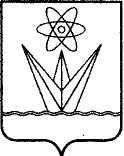 АДМИНИСТРАЦИЯ ЗАКРЫТОГО АДМИНИСТРАТИВНО – ТЕРРИТОРИАЛЬНОГО ОБРАЗОВАНИЯ  ГОРОДА  ЗЕЛЕНОГОРСКА КРАСНОЯРСКОГО КРАЯП О С Т А Н О В Л Е Н И Е21.03.2017                           г. Зеленогорск                              № 66-пО внесении изменений в Примерное положениеоб оплате труда работников муниципальныхбюджетных и казенных учрежденийсоциального обслуживания, утвержденноепостановлением Администрации ЗАТОг. Зеленогорска от 28.10.2013 № 466-п В соответствии со статьями 135, 144 Трудового кодекса Российской Федерации, постановлением Администрации ЗАТО г. Зеленогорска от 22.11.2016 № 313-п «Об утверждении Положения о системе оплаты труда работников муниципальных бюджетных и казенных учреждений города Зеленогорска», на основании Устава города ЗеленогорскаПОСТАНОВЛЯЮ:1. Внести в Примерное положение об оплате труда работников муниципальных бюджетных и казенных учреждений социального обслуживания, утвержденное постановлением Администрации ЗАТО                        г. Зеленогорска от 28.10.2013 № 466-п, следующие изменения:1.1. Пункт 4.10 изложить в следующей редакции:«4.10. Учреждения имеют право в локальных нормативных актах учреждений, устанавливающих системы оплаты труда, детализировать, конкретизировать, дополнять и уточнять содержание критериев оценки результативности и качества труда работников учреждений, количество баллов для выплат стимулирующего характера, определенных  Примерным положением, с учетом специфики деятельности учреждения.».1.2. Приложение № 3 изложить в редакции согласно приложению № 1 к настоящему постановлению.1.3.  В пункте 1 приложения № 4:1.3.1. Абзац второй изложить в следующей редакции:«Р = Ц 1 балла x Бi x К кор. х К исп. раб. врем.,».1.3.2. После абзаца седьмого дополнить абзацем восьмым следующего содержания:«К кор. – коэффициент, корректирующий размер стимулирующих выплат в пределах объема средств, предусмотренных пунктом 2 настоящего порядка;».1.3.3. Абзацы восьмой – двадцать пятый считать абзацами девятым – двадцать шестым соответственно.1.4. Приложение № 5 изложить в редакции согласно приложению № 2 к настоящему постановлению.1.5. Приложение № 10 изложить в редакции согласно приложению № 3 к настоящему постановлению.2. Настоящее постановление вступает в силу в день, следующий за днём его опубликования в газете «Панорама».Глава  Администрации ЗАТО г. Зеленогорска                                                                      А.Я. Эйдемиллер Приложение № 1к постановлению Администрации ЗАТО г. Зеленогорскаот 21.03.2017 № 66-пПриложение № 3к  Примерному положению о системе оплаты труда работников муниципальных бюджетных и казенных  учреждений социального обслуживанияРазмеры, условия установления выплат стимулирующего характера, критерии оценки деятельности для работников муниципальных  бюджетных и казенных учреждений социального обслуживания* - Предельное количество баллов определяется в каждом учреждении на основе штатного расписания в соответствии с пунктом 3 Порядка расчета  бальной оценки (приложение № 4 к Примерному положению). Оценки критериев и количество баллов устанавливаются учреждениями в положениях об оплате труда и стимулировании труда работников соответствующих учреждений.**- 100 баллов условно, приравненных к окладу (должностному окладу).Приложение № 2 к постановлению Администрации ЗАТО г. Зеленогорскаот 21.03.2017 №  66-пПриложение № 5 к  Примерному положению о системе оплаты труда работников муниципальных бюджетных и казенных  учреждений социального обслуживанияВиды, условия выплаты и размеры персональных выплат работникам муниципальных бюджетных и казенных учреждений социального обслуживания*В порядке определенном Положением о системе оплаты труда работников  муниципальных бюджетных и казенных  учреждений социального обслуживания.Приложение № 3 к постановлению Администрации ЗАТО г. Зеленогорскаот 21.03.2017 №  66-пПриложение № 10 к  Примерному положению о системе оплаты труда работников муниципальных бюджетных и казенных  учреждений социального обслуживанияРазмеры, условия установления выплат стимулирующего характера, критерии оценки деятельности для руководителей муниципальных бюджетных и казенных учреждений социального обслуживания, их заместителей и главных бухгалтеровПоказателиИнтерпретация критерия оценкипоказателяКвалификационный уровеньПредельное количествобаллов для установления работнику выплат стимулирующегохарактера *Выплата за важность выполняемой работы, степень самостоятельности и ответственности при выполнении поставленных задач по итогам работы за отчетный период (квартал, месяц)Выплата за важность выполняемой работы, степень самостоятельности и ответственности при выполнении поставленных задач по итогам работы за отчетный период (квартал, месяц)Выплата за важность выполняемой работы, степень самостоятельности и ответственности при выполнении поставленных задач по итогам работы за отчетный период (квартал, месяц)Выплата за важность выполняемой работы, степень самостоятельности и ответственности при выполнении поставленных задач по итогам работы за отчетный период (квартал, месяц)Профессиональные квалификационные группы (далее –ПКГ) должностей работников, занятых в сфере здравоохранения и предоставления социальных услугПрофессиональные квалификационные группы (далее –ПКГ) должностей работников, занятых в сфере здравоохранения и предоставления социальных услугПрофессиональные квалификационные группы (далее –ПКГ) должностей работников, занятых в сфере здравоохранения и предоставления социальных услугПрофессиональные квалификационные группы (далее –ПКГ) должностей работников, занятых в сфере здравоохранения и предоставления социальных услугПКГ «Должности специалистов второго уровня, осуществляющих предоставление социальных услуг»(техник по техническим средствам реабилитации инвалидов; социальный работник)ПКГ «Должности специалистов второго уровня, осуществляющих предоставление социальных услуг»(техник по техническим средствам реабилитации инвалидов; социальный работник)ПКГ «Должности специалистов второго уровня, осуществляющих предоставление социальных услуг»(техник по техническим средствам реабилитации инвалидов; социальный работник)ПКГ «Должности специалистов второго уровня, осуществляющих предоставление социальных услуг»(техник по техническим средствам реабилитации инвалидов; социальный работник)Применение современных методик, внедрение инновационных методов и технологий в реабилитационный процесс.Реализация запланированных мероприятий в полном объеме на удовлетворительном уровне (или с единичными (не свыше трех) замечаниями по итогам работы за отчетный период)44ПКГ «Должности специалистов третьего уровня, осуществляющих предоставление социальных услуг»(специалист по профессиональной ориентации инвалидов, специалист по социальной работе, инструктор-методист по лечебной физкультуре; медицинский психолог, специалист по реабилитации инвалидов, инженер по техническим средствам реабилитации инвалидов; консультант по профессиональной реабилитации инвалидов)ПКГ «Должности специалистов третьего уровня, осуществляющих предоставление социальных услуг»(специалист по профессиональной ориентации инвалидов, специалист по социальной работе, инструктор-методист по лечебной физкультуре; медицинский психолог, специалист по реабилитации инвалидов, инженер по техническим средствам реабилитации инвалидов; консультант по профессиональной реабилитации инвалидов)ПКГ «Должности специалистов третьего уровня, осуществляющих предоставление социальных услуг»(специалист по профессиональной ориентации инвалидов, специалист по социальной работе, инструктор-методист по лечебной физкультуре; медицинский психолог, специалист по реабилитации инвалидов, инженер по техническим средствам реабилитации инвалидов; консультант по профессиональной реабилитации инвалидов)ПКГ «Должности специалистов третьего уровня, осуществляющих предоставление социальных услуг»(специалист по профессиональной ориентации инвалидов, специалист по социальной работе, инструктор-методист по лечебной физкультуре; медицинский психолог, специалист по реабилитации инвалидов, инженер по техническим средствам реабилитации инвалидов; консультант по профессиональной реабилитации инвалидов)Применение современных    
методик, внедрение инновационных   
методов и технологий в    
реабилитационный процесс, проявление систематической творческой активности Реализация запланированных мероприятий в полном объеме на удовлетворительном уровне (с единичными (не свыше трех) замечаниями; проявление систематической творческой активности (проявление творческой активности только в отдельных случаях) по итогам работы за отчетный период1 квалификационный уровень68Применение современных    
методик, внедрение инновационных   
методов и технологий в    
реабилитационный процесс, проявление систематической творческой активности Реализация запланированных мероприятий в полном объеме на удовлетворительном уровне (с единичными (не свыше трех) замечаниями; проявление систематической творческой активности (проявление творческой активности только в отдельных случаях) по итогам работы за отчетный период2 квалификационный уровень74Применение современных    
методик, внедрение инновационных   
методов и технологий в    
реабилитационный процесс, проявление систематической творческой активности Реализация запланированных мероприятий в полном объеме на удовлетворительном уровне (с единичными (не свыше трех) замечаниями; проявление систематической творческой активности (проявление творческой активности только в отдельных случаях) по итогам работы за отчетный период3 квалификационный уровень77ПКГ «Должности руководителей в учреждениях здравоохранения и осуществляющих предоставление социальных услуг»(заведующий отделением (социальной службой)ПКГ «Должности руководителей в учреждениях здравоохранения и осуществляющих предоставление социальных услуг»(заведующий отделением (социальной службой)ПКГ «Должности руководителей в учреждениях здравоохранения и осуществляющих предоставление социальных услуг»(заведующий отделением (социальной службой)ПКГ «Должности руководителей в учреждениях здравоохранения и осуществляющих предоставление социальных услуг»(заведующий отделением (социальной службой)Применение современных    
методик, внедрение инновационных   
методов и технологий в    
реабилитационный процесс, проявление творческой активностиреализация запланированных мероприятий в полном объеме на высоком уровне по итогам работы за отчетный период80Профессиональные квалификационные группы должностей медицинских и фармацевтических работниковПрофессиональные квалификационные группы должностей медицинских и фармацевтических работниковПрофессиональные квалификационные группы должностей медицинских и фармацевтических работниковПрофессиональные квалификационные группы должностей медицинских и фармацевтических работниковПКГ «Медицинский и фармацевтический персонал первого уровня»(санитарка, санитарка (мойщица), младшая медицинская сестра по уходу за больными (клиентами); сестра-хозяйка, фасовщица)ПКГ «Медицинский и фармацевтический персонал первого уровня»(санитарка, санитарка (мойщица), младшая медицинская сестра по уходу за больными (клиентами); сестра-хозяйка, фасовщица)ПКГ «Медицинский и фармацевтический персонал первого уровня»(санитарка, санитарка (мойщица), младшая медицинская сестра по уходу за больными (клиентами); сестра-хозяйка, фасовщица)ПКГ «Медицинский и фармацевтический персонал первого уровня»(санитарка, санитарка (мойщица), младшая медицинская сестра по уходу за больными (клиентами); сестра-хозяйка, фасовщица)Проявление творческой инициативы при создании комфорта для клиентовСоздание комфортных условий, отсутствие или наличие единичных (до 2) обоснованных замечаний за отчетный период1 квалификационный уровень40ПКГ «Средний медицинский и фармацевтический персонал»(дезинфектор, инструктор по лечебной физкультуре, инструктор по трудовой терапии, медицинский дезинфектор; медицинская сестра диетическая;  медицинская сестра,  медицинская сестра палатная (постовая),  медицинская сестра по физиотерапии,  медицинская сестра по массажу; медицинская сестра процедурной, медицинская сестра-анастезист, зубной врач, медицинский технолог; старшая медицинская сестра, зубной техник, фельдшер (медицинская сестра)ПКГ «Средний медицинский и фармацевтический персонал»(дезинфектор, инструктор по лечебной физкультуре, инструктор по трудовой терапии, медицинский дезинфектор; медицинская сестра диетическая;  медицинская сестра,  медицинская сестра палатная (постовая),  медицинская сестра по физиотерапии,  медицинская сестра по массажу; медицинская сестра процедурной, медицинская сестра-анастезист, зубной врач, медицинский технолог; старшая медицинская сестра, зубной техник, фельдшер (медицинская сестра)ПКГ «Средний медицинский и фармацевтический персонал»(дезинфектор, инструктор по лечебной физкультуре, инструктор по трудовой терапии, медицинский дезинфектор; медицинская сестра диетическая;  медицинская сестра,  медицинская сестра палатная (постовая),  медицинская сестра по физиотерапии,  медицинская сестра по массажу; медицинская сестра процедурной, медицинская сестра-анастезист, зубной врач, медицинский технолог; старшая медицинская сестра, зубной техник, фельдшер (медицинская сестра)ПКГ «Средний медицинский и фармацевтический персонал»(дезинфектор, инструктор по лечебной физкультуре, инструктор по трудовой терапии, медицинский дезинфектор; медицинская сестра диетическая;  медицинская сестра,  медицинская сестра палатная (постовая),  медицинская сестра по физиотерапии,  медицинская сестра по массажу; медицинская сестра процедурной, медицинская сестра-анастезист, зубной врач, медицинский технолог; старшая медицинская сестра, зубной техник, фельдшер (медицинская сестра)Профилактика инфекционных заболеваний, отсутствие предписаний Роспотребнадзора по соблюдению санитарных норм и правил при приготовлении пищи, отсутствие замечаний со стороны руководителя, контролирующих органов, а также обоснованных претензий (жалоб), зафиксированных документальноотсутствие (наличие единичных не более 2) вспышек инфекционных 
заболеваний; отсутствие (наличие единичных до 3) обоснованных замечаний, жалоб по итогам работы за квартал       1 квалификационный уровень47Профилактика инфекционных заболеваний, отсутствие предписаний Роспотребнадзора по соблюдению санитарных норм и правил при приготовлении пищи, отсутствие замечаний со стороны руководителя, контролирующих органов, а также обоснованных претензий (жалоб), зафиксированных документальноотсутствие (наличие единичных не более 2) вспышек инфекционных 
заболеваний; отсутствие (наличие единичных до 3) обоснованных замечаний, жалоб по итогам работы за квартал       2 квалификационный уровень51Профилактика инфекционных заболеваний, отсутствие предписаний Роспотребнадзора по соблюдению санитарных норм и правил при приготовлении пищи, отсутствие замечаний со стороны руководителя, контролирующих органов, а также обоснованных претензий (жалоб), зафиксированных документальноотсутствие (наличие единичных не более 2) вспышек инфекционных 
заболеваний; отсутствие (наличие единичных до 3) обоснованных замечаний, жалоб по итогам работы за квартал       3 квалификационный уровень61Профилактика инфекционных заболеваний, отсутствие предписаний Роспотребнадзора по соблюдению санитарных норм и правил при приготовлении пищи, отсутствие замечаний со стороны руководителя, контролирующих органов, а также обоснованных претензий (жалоб), зафиксированных документальноотсутствие (наличие единичных не более 2) вспышек инфекционных 
заболеваний; отсутствие (наличие единичных до 3) обоснованных замечаний, жалоб по итогам работы за квартал       4 квалификационный уровень67Профилактика инфекционных заболеваний, отсутствие предписаний Роспотребнадзора по соблюдению санитарных норм и правил при приготовлении пищи, отсутствие замечаний со стороны руководителя, контролирующих органов, а также обоснованных претензий (жалоб), зафиксированных документальноотсутствие (наличие единичных не более 2) вспышек инфекционных 
заболеваний; отсутствие (наличие единичных до 3) обоснованных замечаний, жалоб по итогам работы за квартал       5 квалификационный уровень74ПКГ «Врачи и провизоры»(врач-интерн; врач-специалист; врач-специалист стационарного подразделения, врач-терапевт, врач-педиатр; старший врач)ПКГ «Врачи и провизоры»(врач-интерн; врач-специалист; врач-специалист стационарного подразделения, врач-терапевт, врач-педиатр; старший врач)ПКГ «Врачи и провизоры»(врач-интерн; врач-специалист; врач-специалист стационарного подразделения, врач-терапевт, врач-педиатр; старший врач)ПКГ «Врачи и провизоры»(врач-интерн; врач-специалист; врач-специалист стационарного подразделения, врач-терапевт, врач-педиатр; старший врач)Профилактика инфекционных заболеваний, отсутствие замечаний со стороны руководителя, контролирующих органов, а также обоснованных претензий (жалоб), зафиксированных документальноотсутствие (наличие единичных до 2) вспышек инфекционных заболеваний; отсутствие (наличие единичных до 3) обоснованных замечаний, жалоб по итогам работы за отчетный период1 квалификационный уровень68Профилактика инфекционных заболеваний, отсутствие замечаний со стороны руководителя, контролирующих органов, а также обоснованных претензий (жалоб), зафиксированных документальноотсутствие (наличие единичных до 2) вспышек инфекционных заболеваний; отсутствие (наличие единичных до 3) обоснованных замечаний, жалоб по итогам работы за отчетный период2 квалификационный уровень80Профилактика инфекционных заболеваний, отсутствие замечаний со стороны руководителя, контролирующих органов, а также обоснованных претензий (жалоб), зафиксированных документальноотсутствие (наличие единичных до 2) вспышек инфекционных заболеваний; отсутствие (наличие единичных до 3) обоснованных замечаний, жалоб по итогам работы за отчетный период3 квалификационный уровень80Профилактика инфекционных заболеваний, отсутствие замечаний со стороны руководителя, контролирующих органов, а также обоснованных претензий (жалоб), зафиксированных документальноотсутствие (наличие единичных до 2) вспышек инфекционных заболеваний; отсутствие (наличие единичных до 3) обоснованных замечаний, жалоб по итогам работы за отчетный период4 квалификационный уровень80ПКГ «Руководители структурных подразделений с высшим медицинским и фармацевтическим образованием (врач-специалист, провизор)»(заведующий структурным подразделением (отделом, отделением, кабинетом)ПКГ «Руководители структурных подразделений с высшим медицинским и фармацевтическим образованием (врач-специалист, провизор)»(заведующий структурным подразделением (отделом, отделением, кабинетом)ПКГ «Руководители структурных подразделений с высшим медицинским и фармацевтическим образованием (врач-специалист, провизор)»(заведующий структурным подразделением (отделом, отделением, кабинетом)ПКГ «Руководители структурных подразделений с высшим медицинским и фармацевтическим образованием (врач-специалист, провизор)»(заведующий структурным подразделением (отделом, отделением, кабинетом)Профилактика инфекционных заболеваний, отсутствие замечаний со стороны контролирующих органов, отсутствие обоснованных претензий (жалоб), зафиксированных документальноотсутствие вспышек инфекционных заболеваний; отсутствие обоснованных претензий, замечаний (жалоб) по итогам работы за отчетный период1 квалификационный уровень80Профилактика инфекционных заболеваний, отсутствие замечаний со стороны контролирующих органов, отсутствие обоснованных претензий (жалоб), зафиксированных документальноотсутствие вспышек инфекционных заболеваний; отсутствие обоснованных претензий, замечаний (жалоб) по итогам работы за отчетный период2 квалификационный уровень80Профессиональные квалификационные группы должностей работников образования (за исключением должностей работников учреждений высшего и дополнительного профессионального образования)Профессиональные квалификационные группы должностей работников образования (за исключением должностей работников учреждений высшего и дополнительного профессионального образования)Профессиональные квалификационные группы должностей работников образования (за исключением должностей работников учреждений высшего и дополнительного профессионального образования)Профессиональные квалификационные группы должностей работников образования (за исключением должностей работников учреждений высшего и дополнительного профессионального образования)ПКГ «Должности работников учебно-вспомогательного персонала первого уровня»(помощник воспитателя, вожатый)ПКГ «Должности работников учебно-вспомогательного персонала первого уровня»(помощник воспитателя, вожатый)ПКГ «Должности работников учебно-вспомогательного персонала первого уровня»(помощник воспитателя, вожатый)ПКГ «Должности работников учебно-вспомогательного персонала первого уровня»(помощник воспитателя, вожатый)Проявление систематической творческой активности, проявление инициативы при создании комфорта для клиентовотсутствие или наличие единичных (не свыше 3) замечаний, обоснованных претензий (жалоб), зафиксированных документально, по итогам работы за отчетный период40ПКГ «Должности работников учебно-вспомогательного персонала второго уровня»(дежурный по режиму, младший воспитатель)ПКГ «Должности работников учебно-вспомогательного персонала второго уровня»(дежурный по режиму, младший воспитатель)ПКГ «Должности работников учебно-вспомогательного персонала второго уровня»(дежурный по режиму, младший воспитатель)ПКГ «Должности работников учебно-вспомогательного персонала второго уровня»(дежурный по режиму, младший воспитатель)Проявление систематической творческой активности, проявление инициативы при создании комфорта для клиентовотсутствие или наличие единичных (не свыше 3) замечаний, обоснованных претензий (жалоб), зафиксированных документально, по итогам работы за отчетный период1 квалификационный уровень42Проявление систематической творческой активности, проявление инициативы при создании комфорта для клиентовотсутствие или наличие единичных (не свыше 3) замечаний, обоснованных претензий (жалоб), зафиксированных документально, по итогам работы за отчетный период2 квалификационный уровень47ПКГ «Должности   педагогических работников»  (инструктор по труду,  инструктор по физической культуре, музыкальный руководитель, старший вожатый; инструктор-методист, концертмейстер, педагог дополнительного образования, педагог-организатор, социальный педагог; воспитатель, педагог-психолог, старший инструктор-методист, старший педагог дополнительного образования; старший воспитатель, старший методист, тьютор (за исключением тьюторов, занятых в сфере высшего и дополнительного профессионального образования),  дефектолог, логопед)ПКГ «Должности   педагогических работников»  (инструктор по труду,  инструктор по физической культуре, музыкальный руководитель, старший вожатый; инструктор-методист, концертмейстер, педагог дополнительного образования, педагог-организатор, социальный педагог; воспитатель, педагог-психолог, старший инструктор-методист, старший педагог дополнительного образования; старший воспитатель, старший методист, тьютор (за исключением тьюторов, занятых в сфере высшего и дополнительного профессионального образования),  дефектолог, логопед)ПКГ «Должности   педагогических работников»  (инструктор по труду,  инструктор по физической культуре, музыкальный руководитель, старший вожатый; инструктор-методист, концертмейстер, педагог дополнительного образования, педагог-организатор, социальный педагог; воспитатель, педагог-психолог, старший инструктор-методист, старший педагог дополнительного образования; старший воспитатель, старший методист, тьютор (за исключением тьюторов, занятых в сфере высшего и дополнительного профессионального образования),  дефектолог, логопед)ПКГ «Должности   педагогических работников»  (инструктор по труду,  инструктор по физической культуре, музыкальный руководитель, старший вожатый; инструктор-методист, концертмейстер, педагог дополнительного образования, педагог-организатор, социальный педагог; воспитатель, педагог-психолог, старший инструктор-методист, старший педагог дополнительного образования; старший воспитатель, старший методист, тьютор (за исключением тьюторов, занятых в сфере высшего и дополнительного профессионального образования),  дефектолог, логопед)Применение современных методик, внедрение инновационных методов и технологий в реабилитационный процесс, проявление систематической творческой активности1. Реализация запланированных мероприятий:а) в полном объеме;б) на удовлетворительном уровне с единичными (не свыше 3) замечаниями2. Проявление творческой активности:а) систематической;б) только в отдельных случаях по итогам работы за отчетный период1 квалификационный уровень73Применение современных методик, внедрение инновационных методов и технологий в реабилитационный процесс, проявление систематической творческой активности1. Реализация запланированных мероприятий:а) в полном объеме;б) на удовлетворительном уровне с единичными (не свыше 3) замечаниями2. Проявление творческой активности:а) систематической;б) только в отдельных случаях по итогам работы за отчетный период2 квалификационный уровень80Применение современных методик, внедрение инновационных методов и технологий в реабилитационный процесс, проявление систематической творческой активности1. Реализация запланированных мероприятий:а) в полном объеме;б) на удовлетворительном уровне с единичными (не свыше 3) замечаниями2. Проявление творческой активности:а) систематической;б) только в отдельных случаях по итогам работы за отчетный период3 квалификационный уровень80Применение современных методик, внедрение инновационных методов и технологий в реабилитационный процесс, проявление систематической творческой активности1. Реализация запланированных мероприятий:а) в полном объеме;б) на удовлетворительном уровне с единичными (не свыше 3) замечаниями2. Проявление творческой активности:а) систематической;б) только в отдельных случаях по итогам работы за отчетный период4 квалификационный уровень80ПКГ «Должности   руководителей структурных подразделений» (заведующий отделением; начальник (заведующий, директор, руководитель) кабинета, отдела, отделения  обособленного структурного подразделения; начальник (заведующий, директор, руководитель) обособленного структурного подразделения)ПКГ «Должности   руководителей структурных подразделений» (заведующий отделением; начальник (заведующий, директор, руководитель) кабинета, отдела, отделения  обособленного структурного подразделения; начальник (заведующий, директор, руководитель) обособленного структурного подразделения)ПКГ «Должности   руководителей структурных подразделений» (заведующий отделением; начальник (заведующий, директор, руководитель) кабинета, отдела, отделения  обособленного структурного подразделения; начальник (заведующий, директор, руководитель) обособленного структурного подразделения)ПКГ «Должности   руководителей структурных подразделений» (заведующий отделением; начальник (заведующий, директор, руководитель) кабинета, отдела, отделения  обособленного структурного подразделения; начальник (заведующий, директор, руководитель) обособленного структурного подразделения)Применение современных методик, внедрение инновационных методов и технологий в реабилитационный процесс, проявление систематической творческой активностиреализация запланированных мероприятий в полном объеме на высоком уровне без замечаний за отчетный период1 квалификационный уровень80Применение современных методик, внедрение инновационных методов и технологий в реабилитационный процесс, проявление систематической творческой активностиреализация запланированных мероприятий в полном объеме на высоком уровне без замечаний за отчетный период2 квалификационный уровень80Применение современных методик, внедрение инновационных методов и технологий в реабилитационный процесс, проявление систематической творческой активностиреализация запланированных мероприятий в полном объеме на высоком уровне без замечаний за отчетный период3 квалификационный уровень80Профессиональные квалификационные группы должностей работников культуры, искусства и кинематографииПрофессиональные квалификационные группы должностей работников культуры, искусства и кинематографииПрофессиональные квалификационные группы должностей работников культуры, искусства и кинематографииПрофессиональные квалификационные группы должностей работников культуры, искусства и кинематографииПКГ «Должности технических исполнителей и артистов вспомогательного состава»ПКГ «Должности технических исполнителей и артистов вспомогательного состава»ПКГ «Должности технических исполнителей и артистов вспомогательного состава»ПКГ «Должности технических исполнителей и артистов вспомогательного состава»Проявление систематической творческой активности  Реализация запланированных мероприятий за отчетный период без замечаний1 квалификационный уровень34ПКГ «Должности работников культуры, искусства и кинематографии среднего звена»(руководитель кружка, аккомпаниатор, культорганизатор)ПКГ «Должности работников культуры, искусства и кинематографии среднего звена»(руководитель кружка, аккомпаниатор, культорганизатор)ПКГ «Должности работников культуры, искусства и кинематографии среднего звена»(руководитель кружка, аккомпаниатор, культорганизатор)ПКГ «Должности работников культуры, искусства и кинематографии среднего звена»(руководитель кружка, аккомпаниатор, культорганизатор)Проявление систематической творческой активности  Реализация запланированных мероприятий за отчетный период  без замечаний42ПКГ «Должности работников культуры, искусства и кинематографии ведущего звена»(главный библиотекарь, библиотекарь, методист библиотеки, аккомпаниатор-концертмейстер)ПКГ «Должности работников культуры, искусства и кинематографии ведущего звена»(главный библиотекарь, библиотекарь, методист библиотеки, аккомпаниатор-концертмейстер)ПКГ «Должности работников культуры, искусства и кинематографии ведущего звена»(главный библиотекарь, библиотекарь, методист библиотеки, аккомпаниатор-концертмейстер)ПКГ «Должности работников культуры, искусства и кинематографии ведущего звена»(главный библиотекарь, библиотекарь, методист библиотеки, аккомпаниатор-концертмейстер)Проявление систематической творческой активности  Реализация запланированных мероприятий за отчетный период без замечаний47ПКГ «Должности руководящего состава учреждений культуры, искусства и кинематографии»       (заведующий библиотеки)ПКГ «Должности руководящего состава учреждений культуры, искусства и кинематографии»       (заведующий библиотеки)ПКГ «Должности руководящего состава учреждений культуры, искусства и кинематографии»       (заведующий библиотеки)ПКГ «Должности руководящего состава учреждений культуры, искусства и кинематографии»       (заведующий библиотеки)Проявление систематической творческой активности  Реализация запланированных мероприятий за отчетный период без замечаний74Профессиональные квалификационные группы общеотраслевых должностей руководителей, специалистов и служащихПрофессиональные квалификационные группы общеотраслевых должностей руководителей, специалистов и служащихПрофессиональные квалификационные группы общеотраслевых должностей руководителей, специалистов и служащихПрофессиональные квалификационные группы общеотраслевых должностей руководителей, специалистов и служащихОбщеотраслевые должности специалистов экономического профиляОбщеотраслевые должности специалистов экономического профиляОбщеотраслевые должности специалистов экономического профиляОбщеотраслевые должности специалистов экономического профиляПКГ «Общеотраслевые должности служащих первого уровня» (кассир, др.)ПКГ «Общеотраслевые должности служащих первого уровня» (кассир, др.)ПКГ «Общеотраслевые должности служащих первого уровня» (кассир, др.)ПКГ «Общеотраслевые должности служащих первого уровня» (кассир, др.)Обеспечение представления бюджетной отчетностиосуществление качественно с единичными замечаниями (3) в установленные сроки) оформления, ведения экономической, бухгалтерской документации, бюджетной и бухгалтерской отчетности по итогам работы за отчетный период1 квалификационный уровень42Обеспечение представления бюджетной отчетностиосуществление качественно с единичными замечаниями (3) в установленные сроки) оформления, ведения экономической, бухгалтерской документации, бюджетной и бухгалтерской отчетности по итогам работы за отчетный период2 квалификационный уровень44ПКГ «Общеотраслевые должности служащих второго уровня» (техник по планированию, техник по труду, техник-программист, др.)ПКГ «Общеотраслевые должности служащих второго уровня» (техник по планированию, техник по труду, техник-программист, др.)ПКГ «Общеотраслевые должности служащих второго уровня» (техник по планированию, техник по труду, техник-программист, др.)ПКГ «Общеотраслевые должности служащих второго уровня» (техник по планированию, техник по труду, техник-программист, др.)Обеспечение представления бюджетной отчетностиосуществление качественно (без замечаний или с единичными замечаниями, пени, штрафами (3)в установленные сроки) оформления, ведения экономической, бухгалтерской документации, бюджетной и бухгалтерской отчетности по итогам работы за отчетный период1 квалификационный уровень47Обеспечение представления бюджетной отчетностиосуществление качественно (без замечаний или с единичными замечаниями, пени, штрафами (3)в установленные сроки) оформления, ведения экономической, бухгалтерской документации, бюджетной и бухгалтерской отчетности по итогам работы за отчетный период2 квалификационный уровень51Обеспечение представления бюджетной отчетностиосуществление качественно (без замечаний или с единичными замечаниями, пени, штрафами (3)в установленные сроки) оформления, ведения экономической, бухгалтерской документации, бюджетной и бухгалтерской отчетности по итогам работы за отчетный период3 квалификационный уровень56Обеспечение представления бюджетной отчетностиосуществление качественно (без замечаний или с единичными замечаниями, пени, штрафами (3)в установленные сроки) оформления, ведения экономической, бухгалтерской документации, бюджетной и бухгалтерской отчетности по итогам работы за отчетный период4 квалификационный уровень71Обеспечение представления бюджетной отчетностиосуществление качественно (без замечаний или с единичными замечаниями, пени, штрафами (3)в установленные сроки) оформления, ведения экономической, бухгалтерской документации, бюджетной и бухгалтерской отчетности по итогам работы за отчетный период5 квалификационный уровень80ПКГ «Общеотраслевые должности служащих третьего уровня» (бухгалтер, бухгалтер-ревизор, экономист, экономист по бухгалтерскому учету  и анализу хозяйственной деятельности, экономист по договорной и претензионной работе, экономист по материально-техническому снабжению, экономист по планированию, экономист по труду, экономист по финансовой работе; инженер по организации и нормированию труда, инженер по организации труда, должности экономистов второй, первой внутридолжностной категорий; должности служащих первого квалификационного уровня, по которым может устанавливаться производственное должностное наименование «ведущий», главный специалист в отделех, заместитель главного бухгалтера)ПКГ «Общеотраслевые должности служащих третьего уровня» (бухгалтер, бухгалтер-ревизор, экономист, экономист по бухгалтерскому учету  и анализу хозяйственной деятельности, экономист по договорной и претензионной работе, экономист по материально-техническому снабжению, экономист по планированию, экономист по труду, экономист по финансовой работе; инженер по организации и нормированию труда, инженер по организации труда, должности экономистов второй, первой внутридолжностной категорий; должности служащих первого квалификационного уровня, по которым может устанавливаться производственное должностное наименование «ведущий», главный специалист в отделех, заместитель главного бухгалтера)ПКГ «Общеотраслевые должности служащих третьего уровня» (бухгалтер, бухгалтер-ревизор, экономист, экономист по бухгалтерскому учету  и анализу хозяйственной деятельности, экономист по договорной и претензионной работе, экономист по материально-техническому снабжению, экономист по планированию, экономист по труду, экономист по финансовой работе; инженер по организации и нормированию труда, инженер по организации труда, должности экономистов второй, первой внутридолжностной категорий; должности служащих первого квалификационного уровня, по которым может устанавливаться производственное должностное наименование «ведущий», главный специалист в отделех, заместитель главного бухгалтера)ПКГ «Общеотраслевые должности служащих третьего уровня» (бухгалтер, бухгалтер-ревизор, экономист, экономист по бухгалтерскому учету  и анализу хозяйственной деятельности, экономист по договорной и претензионной работе, экономист по материально-техническому снабжению, экономист по планированию, экономист по труду, экономист по финансовой работе; инженер по организации и нормированию труда, инженер по организации труда, должности экономистов второй, первой внутридолжностной категорий; должности служащих первого квалификационного уровня, по которым может устанавливаться производственное должностное наименование «ведущий», главный специалист в отделех, заместитель главного бухгалтера)Обеспечение представления бюджетной отчетностиосуществление качественно (без замечаний или с единичными замечаниями, пени, штрафами (3)в установленные сроки) оформления, ведения экономической, бухгалтерской документации, бюджетной и бухгалтерской отчетности по итогам работы за отчетный период1 квалификационный уровень51Обеспечение представления бюджетной отчетностиосуществление качественно (без замечаний или с единичными замечаниями, пени, штрафами (3)в установленные сроки) оформления, ведения экономической, бухгалтерской документации, бюджетной и бухгалтерской отчетности по итогам работы за отчетный период2 квалификационный уровень56Обеспечение представления бюджетной отчетностиосуществление качественно (без замечаний или с единичными замечаниями, пени, штрафами (3)в установленные сроки) оформления, ведения экономической, бухгалтерской документации, бюджетной и бухгалтерской отчетности по итогам работы за отчетный период3 квалификационный уровень62Обеспечение представления бюджетной отчетностиосуществление качественно (без замечаний или с единичными замечаниями, пени, штрафами (3)в установленные сроки) оформления, ведения экономической, бухгалтерской документации, бюджетной и бухгалтерской отчетности по итогам работы за отчетный период4 квалификационный уровень74Обеспечение представления бюджетной отчетностиосуществление качественно (без замечаний или с единичными замечаниями, пени, штрафами (3)в установленные сроки) оформления, ведения экономической, бухгалтерской документации, бюджетной и бухгалтерской отчетности по итогам работы за отчетный период5 квалификационный уровень80ПКГ «Общеотраслевые должности служащих четвертого уровня» (начальник планово-экономического отдела, начальник отдела организации и оплаты труда, др.)ПКГ «Общеотраслевые должности служащих четвертого уровня» (начальник планово-экономического отдела, начальник отдела организации и оплаты труда, др.)ПКГ «Общеотраслевые должности служащих четвертого уровня» (начальник планово-экономического отдела, начальник отдела организации и оплаты труда, др.)ПКГ «Общеотраслевые должности служащих четвертого уровня» (начальник планово-экономического отдела, начальник отдела организации и оплаты труда, др.)Обеспечение представления бюджетной отчетностиосуществление качественно (без замечаний или с единичными замечаниями, пени, штрафами (3)в установленные сроки) оформления, ведения экономической, бухгалтерской документации, бюджетной и бухгалтерской отчетности по итогам работы за отчетный период1 квалификационный уровень80Обеспечение представления бюджетной отчетностиосуществление качественно (без замечаний или с единичными замечаниями, пени, штрафами (3)в установленные сроки) оформления, ведения экономической, бухгалтерской документации, бюджетной и бухгалтерской отчетности по итогам работы за отчетный период2 квалификационный уровень80Обеспечение представления бюджетной отчетностиосуществление качественно (без замечаний или с единичными замечаниями, пени, штрафами (3)в установленные сроки) оформления, ведения экономической, бухгалтерской документации, бюджетной и бухгалтерской отчетности по итогам работы за отчетный период3 квалификационный уровень80Общеотраслевые должности руководителей, специалистов, служащих   организационного, правового (юридического) профиляОбщеотраслевые должности руководителей, специалистов, служащих   организационного, правового (юридического) профиляОбщеотраслевые должности руководителей, специалистов, служащих   организационного, правового (юридического) профиляОбщеотраслевые должности руководителей, специалистов, служащих   организационного, правового (юридического) профиля ПКГ «Общеотраслевые должности служащих первого  уровня» (агент, делопроизводитель, паспортист, секретарь, др.) ПКГ «Общеотраслевые должности служащих первого  уровня» (агент, делопроизводитель, паспортист, секретарь, др.) ПКГ «Общеотраслевые должности служащих первого  уровня» (агент, делопроизводитель, паспортист, секретарь, др.) ПКГ «Общеотраслевые должности служащих первого  уровня» (агент, делопроизводитель, паспортист, секретарь, др.)Обеспечение оформления входящей и исходящей документации в установленные сроки, обеспечение систематизации и сохранности поступившей документации качественный уровень (отсутствие или наличие единичных (3) обоснованных замечаний, претензий, жалоб, по итогам работы за отчетный период1 квалификационный уровень42Обеспечение оформления входящей и исходящей документации в установленные сроки, обеспечение систематизации и сохранности поступившей документации качественный уровень (отсутствие или наличие единичных (3) обоснованных замечаний, претензий, жалоб, по итогам работы за отчетный период2 квалификационный уровень44ПКГ «Общеотраслевые должности служащих второго  уровня» (администратор, диспетчер, инспектор по кадрам,  старший инспектор по кадрам, секретарь руководителя, заведующий архивом, заведующий канцелярией, заведующий комнатой отдыха, др.)ПКГ «Общеотраслевые должности служащих второго  уровня» (администратор, диспетчер, инспектор по кадрам,  старший инспектор по кадрам, секретарь руководителя, заведующий архивом, заведующий канцелярией, заведующий комнатой отдыха, др.)ПКГ «Общеотраслевые должности служащих второго  уровня» (администратор, диспетчер, инспектор по кадрам,  старший инспектор по кадрам, секретарь руководителя, заведующий архивом, заведующий канцелярией, заведующий комнатой отдыха, др.)ПКГ «Общеотраслевые должности служащих второго  уровня» (администратор, диспетчер, инспектор по кадрам,  старший инспектор по кадрам, секретарь руководителя, заведующий архивом, заведующий канцелярией, заведующий комнатой отдыха, др.)Обеспечение подготовки документов в соответствии с требованиями законодательства качественный уровень (отсутствие или наличие единичных (3) обоснованных замечаний, претензий, жалоб по итогам работы за отчетный период1 квалификационный уровень47Обеспечение подготовки документов в соответствии с требованиями законодательства качественный уровень (отсутствие или наличие единичных (3) обоснованных замечаний, претензий, жалоб по итогам работы за отчетный период2 квалификационный уровень51Обеспечение подготовки документов в соответствии с требованиями законодательства качественный уровень (отсутствие или наличие единичных (3) обоснованных замечаний, претензий, жалоб по итогам работы за отчетный период3 квалификационный уровень56Обеспечение подготовки документов в соответствии с требованиями законодательства качественный уровень (отсутствие или наличие единичных (3) обоснованных замечаний, претензий, жалоб по итогам работы за отчетный период4 квалификационный уровень71Обеспечение подготовки документов в соответствии с требованиями законодательства качественный уровень (отсутствие или наличие единичных (3) обоснованных замечаний, претензий, жалоб по итогам работы за отчетный период5 квалификационный уровень80ПКГ «Общеотраслевые должности служащих третьего уровня» (юрисконсульт,  ведущий юрисконсульт, юрисконсульт отдела кадров, ведущий специалист по кадрам, специалист по кадрам,  менеджер по персоналу, юрисконсульт социально-консультативной помощи, должности юрисконсультов второй, первой внутридолжностной категорий, др.)ПКГ «Общеотраслевые должности служащих третьего уровня» (юрисконсульт,  ведущий юрисконсульт, юрисконсульт отдела кадров, ведущий специалист по кадрам, специалист по кадрам,  менеджер по персоналу, юрисконсульт социально-консультативной помощи, должности юрисконсультов второй, первой внутридолжностной категорий, др.)ПКГ «Общеотраслевые должности служащих третьего уровня» (юрисконсульт,  ведущий юрисконсульт, юрисконсульт отдела кадров, ведущий специалист по кадрам, специалист по кадрам,  менеджер по персоналу, юрисконсульт социально-консультативной помощи, должности юрисконсультов второй, первой внутридолжностной категорий, др.)ПКГ «Общеотраслевые должности служащих третьего уровня» (юрисконсульт,  ведущий юрисконсульт, юрисконсульт отдела кадров, ведущий специалист по кадрам, специалист по кадрам,  менеджер по персоналу, юрисконсульт социально-консультативной помощи, должности юрисконсультов второй, первой внутридолжностной категорий, др.)Обеспечение подготовки в соответствии с требованиями законодательства локальных правовых актов учреждения (положений, приказов, регламентов, других документов)качественный уровень (отсутствие или наличие единичных (до 3) удовлетворенных заявлений и исков в судах, обоснованных предписаний, замечаний, претензий, жалоб по итогам работы за отчетный период1 квалификационный уровень51Обеспечение подготовки в соответствии с требованиями законодательства локальных правовых актов учреждения (положений, приказов, регламентов, других документов)качественный уровень (отсутствие или наличие единичных (до 3) удовлетворенных заявлений и исков в судах, обоснованных предписаний, замечаний, претензий, жалоб по итогам работы за отчетный период2 квалификационный уровень56Обеспечение подготовки в соответствии с требованиями законодательства локальных правовых актов учреждения (положений, приказов, регламентов, других документов)качественный уровень (отсутствие или наличие единичных (до 3) удовлетворенных заявлений и исков в судах, обоснованных предписаний, замечаний, претензий, жалоб по итогам работы за отчетный период3 квалификационный уровень62Обеспечение подготовки в соответствии с требованиями законодательства локальных правовых актов учреждения (положений, приказов, регламентов, других документов)качественный уровень (отсутствие или наличие единичных (до 3) удовлетворенных заявлений и исков в судах, обоснованных предписаний, замечаний, претензий, жалоб по итогам работы за отчетный период4 квалификационный уровень74Обеспечение подготовки в соответствии с требованиями законодательства локальных правовых актов учреждения (положений, приказов, регламентов, других документов)качественный уровень (отсутствие или наличие единичных (до 3) удовлетворенных заявлений и исков в судах, обоснованных предписаний, замечаний, претензий, жалоб по итогам работы за отчетный период5 квалификационный уровень80ПКГ «Общеотраслевые должности служащих четвертого уровня»(начальник отдела кадров, начальник юридического отдела)ПКГ «Общеотраслевые должности служащих четвертого уровня»(начальник отдела кадров, начальник юридического отдела)ПКГ «Общеотраслевые должности служащих четвертого уровня»(начальник отдела кадров, начальник юридического отдела)ПКГ «Общеотраслевые должности служащих четвертого уровня»(начальник отдела кадров, начальник юридического отдела)Соблюдение сроков,        
установленных трудовым    
законодательством, по     
оформлению приема,        
перевода, увольнения      
работников, оформление
приказов по кадровым      
вопросам    качественный уровень (отсутствие обоснованных предписаний, замечаний,                      претензий, жалоб) по итогам работы за отчетный период1 квалификационный уровень80Соблюдение сроков,        
установленных трудовым    
законодательством, по     
оформлению приема,        
перевода, увольнения      
работников, оформление
приказов по кадровым      
вопросам    качественный уровень (отсутствие обоснованных предписаний, замечаний,                      претензий, жалоб) по итогам работы за отчетный период2 квалификационный уровень80Соблюдение сроков,        
установленных трудовым    
законодательством, по     
оформлению приема,        
перевода, увольнения      
работников, оформление
приказов по кадровым      
вопросам    качественный уровень (отсутствие обоснованных предписаний, замечаний,                      претензий, жалоб) по итогам работы за отчетный период3 квалификационный уровень80Общеотраслевые должности руководителей, специалистов, служащих  обеспечивающих хозяйственное обслуживание, материально-техническое снабжение,  ремонтно-техническое обслуживание зданий,  технологического оборудования, в том числе энерго - тепло-,  водоснабжение, ремонтно-техническое обслуживание компьютеров, телефонной, электронной, локальной интернет-связиОбщеотраслевые должности руководителей, специалистов, служащих  обеспечивающих хозяйственное обслуживание, материально-техническое снабжение,  ремонтно-техническое обслуживание зданий,  технологического оборудования, в том числе энерго - тепло-,  водоснабжение, ремонтно-техническое обслуживание компьютеров, телефонной, электронной, локальной интернет-связиОбщеотраслевые должности руководителей, специалистов, служащих  обеспечивающих хозяйственное обслуживание, материально-техническое снабжение,  ремонтно-техническое обслуживание зданий,  технологического оборудования, в том числе энерго - тепло-,  водоснабжение, ремонтно-техническое обслуживание компьютеров, телефонной, электронной, локальной интернет-связиОбщеотраслевые должности руководителей, специалистов, служащих  обеспечивающих хозяйственное обслуживание, материально-техническое снабжение,  ремонтно-техническое обслуживание зданий,  технологического оборудования, в том числе энерго - тепло-,  водоснабжение, ремонтно-техническое обслуживание компьютеров, телефонной, электронной, локальной интернет-связиПКГ «Общеотраслевые должности служащих первого уровня»(агент по закупкам, агент по снабжению, дежурный бюро пропусков, дежурный по этажу, зданию, комендант, экспедитор, администратор, оператор диспетчерской службы, оператор по диспетчерскому обслуживанию лифтов,  др.)ПКГ «Общеотраслевые должности служащих первого уровня»(агент по закупкам, агент по снабжению, дежурный бюро пропусков, дежурный по этажу, зданию, комендант, экспедитор, администратор, оператор диспетчерской службы, оператор по диспетчерскому обслуживанию лифтов,  др.)ПКГ «Общеотраслевые должности служащих первого уровня»(агент по закупкам, агент по снабжению, дежурный бюро пропусков, дежурный по этажу, зданию, комендант, экспедитор, администратор, оператор диспетчерской службы, оператор по диспетчерскому обслуживанию лифтов,  др.)ПКГ «Общеотраслевые должности служащих первого уровня»(агент по закупкам, агент по снабжению, дежурный бюро пропусков, дежурный по этажу, зданию, комендант, экспедитор, администратор, оператор диспетчерской службы, оператор по диспетчерскому обслуживанию лифтов,  др.)Соблюдение требований техники безопасности и охраны труда выполнение требований техники безопасности и охраны труда (отсутствие или наличие единичных (не свыше трех зафиксированных документально) обоснованных замечаний, отсутствие случаев производственного травматизма по итогам работы за отчетный период1 квалификационный уровень42Соблюдение требований техники безопасности и охраны труда выполнение требований техники безопасности и охраны труда (отсутствие или наличие единичных (не свыше трех зафиксированных документально) обоснованных замечаний, отсутствие случаев производственного травматизма по итогам работы за отчетный период2 квалификационный уровень44ПКГ «Общеотраслевые должности служащих второго уровня»(диспетчер,  оператор диспетчерской, техник, техник по защите информации, техник по инвентаризации строений и сооружений, техник-программист, техник-технолог, заведующий канцелярией, заведующий комнатой отдыха, заведующий складом, заведующий хозяйством; должности первого квалификационного уровня по которым устанавливается производственное должностное наименование «старший» или вторая внутридолжностная категория; заведующий жилым корпусом пансионата, заведующий производством (шеф-повар), заведующий столовой, начальник хозяйственного отдела, производитель работ (прораб), включая старшего; должности служащих первого квалификационного уровня, по которым устанавливается первая внутридолжностная категория;  мастер участка,  мастер цеха, механик; должности служащих первого квалификационного уровня, по которым может устанавливаться производственное должностное наименование «ведущий»; начальник гаража, начальник (заведующий) мастерской, начальник цеха (участка)ПКГ «Общеотраслевые должности служащих второго уровня»(диспетчер,  оператор диспетчерской, техник, техник по защите информации, техник по инвентаризации строений и сооружений, техник-программист, техник-технолог, заведующий канцелярией, заведующий комнатой отдыха, заведующий складом, заведующий хозяйством; должности первого квалификационного уровня по которым устанавливается производственное должностное наименование «старший» или вторая внутридолжностная категория; заведующий жилым корпусом пансионата, заведующий производством (шеф-повар), заведующий столовой, начальник хозяйственного отдела, производитель работ (прораб), включая старшего; должности служащих первого квалификационного уровня, по которым устанавливается первая внутридолжностная категория;  мастер участка,  мастер цеха, механик; должности служащих первого квалификационного уровня, по которым может устанавливаться производственное должностное наименование «ведущий»; начальник гаража, начальник (заведующий) мастерской, начальник цеха (участка)ПКГ «Общеотраслевые должности служащих второго уровня»(диспетчер,  оператор диспетчерской, техник, техник по защите информации, техник по инвентаризации строений и сооружений, техник-программист, техник-технолог, заведующий канцелярией, заведующий комнатой отдыха, заведующий складом, заведующий хозяйством; должности первого квалификационного уровня по которым устанавливается производственное должностное наименование «старший» или вторая внутридолжностная категория; заведующий жилым корпусом пансионата, заведующий производством (шеф-повар), заведующий столовой, начальник хозяйственного отдела, производитель работ (прораб), включая старшего; должности служащих первого квалификационного уровня, по которым устанавливается первая внутридолжностная категория;  мастер участка,  мастер цеха, механик; должности служащих первого квалификационного уровня, по которым может устанавливаться производственное должностное наименование «ведущий»; начальник гаража, начальник (заведующий) мастерской, начальник цеха (участка)ПКГ «Общеотраслевые должности служащих второго уровня»(диспетчер,  оператор диспетчерской, техник, техник по защите информации, техник по инвентаризации строений и сооружений, техник-программист, техник-технолог, заведующий канцелярией, заведующий комнатой отдыха, заведующий складом, заведующий хозяйством; должности первого квалификационного уровня по которым устанавливается производственное должностное наименование «старший» или вторая внутридолжностная категория; заведующий жилым корпусом пансионата, заведующий производством (шеф-повар), заведующий столовой, начальник хозяйственного отдела, производитель работ (прораб), включая старшего; должности служащих первого квалификационного уровня, по которым устанавливается первая внутридолжностная категория;  мастер участка,  мастер цеха, механик; должности служащих первого квалификационного уровня, по которым может устанавливаться производственное должностное наименование «ведущий»; начальник гаража, начальник (заведующий) мастерской, начальник цеха (участка)Соблюдение требований техники безопасности и охраны труда, соблюдение сроков подготовки профильной документации, обеспечение ее систематизации и сохранности отсутствие замечаний или наличие единичных (до 3) обоснованных замечаний, претензий, жалоб по итогам работы за отчетный период1 квалификационный уровень47Соблюдение требований техники безопасности и охраны труда, соблюдение сроков подготовки профильной документации, обеспечение ее систематизации и сохранности отсутствие замечаний или наличие единичных (до 3) обоснованных замечаний, претензий, жалоб по итогам работы за отчетный период2 квалификационный уровень51Соблюдение требований техники безопасности и охраны труда, соблюдение сроков подготовки профильной документации, обеспечение ее систематизации и сохранности отсутствие замечаний или наличие единичных (до 3) обоснованных замечаний, претензий, жалоб по итогам работы за отчетный период3 квалификационный уровень56Соблюдение требований техники безопасности и охраны труда, соблюдение сроков подготовки профильной документации, обеспечение ее систематизации и сохранности отсутствие замечаний или наличие единичных (до 3) обоснованных замечаний, претензий, жалоб по итогам работы за отчетный период4 квалификационный уровень71Соблюдение требований техники безопасности и охраны труда, соблюдение сроков подготовки профильной документации, обеспечение ее систематизации и сохранности отсутствие замечаний или наличие единичных (до 3) обоснованных замечаний, претензий, жалоб по итогам работы за отчетный период5 квалификационный уровень80ПКГ «Общеотраслевые должности служащих третьего уровня» (инженер, в том числе по охране труда, пожарной безопасности, защите информации, инженер по инвентаризации строений и сооружений, инженер по комплектации оборудования, инженер по надзору за строительством, инженер по организации управления производством, инженер по охране труда, инженер по ремонту, инженер-программист (программист),  инженер-технолог (технолог), инженер - электроник (электроник), инженер-энергетик (энергетик),  менеджер; должности служащих первого квалификационного уровня, по которым может устанавливаться вторая внутридолжностная категория; должности служащих первого квалификационного уровня, по которым может устанавливаться первая внутридолжностная категория; должности служащих первого квалификационного уровня, по которым может устанавливаться производное наименование «ведущий»; главный специалист в отделе)ПКГ «Общеотраслевые должности служащих третьего уровня» (инженер, в том числе по охране труда, пожарной безопасности, защите информации, инженер по инвентаризации строений и сооружений, инженер по комплектации оборудования, инженер по надзору за строительством, инженер по организации управления производством, инженер по охране труда, инженер по ремонту, инженер-программист (программист),  инженер-технолог (технолог), инженер - электроник (электроник), инженер-энергетик (энергетик),  менеджер; должности служащих первого квалификационного уровня, по которым может устанавливаться вторая внутридолжностная категория; должности служащих первого квалификационного уровня, по которым может устанавливаться первая внутридолжностная категория; должности служащих первого квалификационного уровня, по которым может устанавливаться производное наименование «ведущий»; главный специалист в отделе)ПКГ «Общеотраслевые должности служащих третьего уровня» (инженер, в том числе по охране труда, пожарной безопасности, защите информации, инженер по инвентаризации строений и сооружений, инженер по комплектации оборудования, инженер по надзору за строительством, инженер по организации управления производством, инженер по охране труда, инженер по ремонту, инженер-программист (программист),  инженер-технолог (технолог), инженер - электроник (электроник), инженер-энергетик (энергетик),  менеджер; должности служащих первого квалификационного уровня, по которым может устанавливаться вторая внутридолжностная категория; должности служащих первого квалификационного уровня, по которым может устанавливаться первая внутридолжностная категория; должности служащих первого квалификационного уровня, по которым может устанавливаться производное наименование «ведущий»; главный специалист в отделе)ПКГ «Общеотраслевые должности служащих третьего уровня» (инженер, в том числе по охране труда, пожарной безопасности, защите информации, инженер по инвентаризации строений и сооружений, инженер по комплектации оборудования, инженер по надзору за строительством, инженер по организации управления производством, инженер по охране труда, инженер по ремонту, инженер-программист (программист),  инженер-технолог (технолог), инженер - электроник (электроник), инженер-энергетик (энергетик),  менеджер; должности служащих первого квалификационного уровня, по которым может устанавливаться вторая внутридолжностная категория; должности служащих первого квалификационного уровня, по которым может устанавливаться первая внутридолжностная категория; должности служащих первого квалификационного уровня, по которым может устанавливаться производное наименование «ведущий»; главный специалист в отделе)Соблюдение требований техники безопасности и охраны труда, соблюдение сроков подготовки профильной документации, обеспечение ее систематизации и сохранностивыполнение требований техники безопасности и охраны труда (отсутствие или наличие единичных (не свыше трех зафиксированных документально)  обоснованных предписаний контрольно-надзорных органов, претензий, замечаний, отсутствие случаев производственного травматизма по итогам работы за отчетный период1 квалификационный уровень51Соблюдение требований техники безопасности и охраны труда, соблюдение сроков подготовки профильной документации, обеспечение ее систематизации и сохранностивыполнение требований техники безопасности и охраны труда (отсутствие или наличие единичных (не свыше трех зафиксированных документально)  обоснованных предписаний контрольно-надзорных органов, претензий, замечаний, отсутствие случаев производственного травматизма по итогам работы за отчетный период2 квалификационный уровень56Соблюдение требований техники безопасности и охраны труда, соблюдение сроков подготовки профильной документации, обеспечение ее систематизации и сохранностивыполнение требований техники безопасности и охраны труда (отсутствие или наличие единичных (не свыше трех зафиксированных документально)  обоснованных предписаний контрольно-надзорных органов, претензий, замечаний, отсутствие случаев производственного травматизма по итогам работы за отчетный период3 квалификационный уровень62Соблюдение требований техники безопасности и охраны труда, соблюдение сроков подготовки профильной документации, обеспечение ее систематизации и сохранностивыполнение требований техники безопасности и охраны труда (отсутствие или наличие единичных (не свыше трех зафиксированных документально)  обоснованных предписаний контрольно-надзорных органов, претензий, замечаний, отсутствие случаев производственного травматизма по итогам работы за отчетный период4 квалификационный уровень74Соблюдение требований техники безопасности и охраны труда, соблюдение сроков подготовки профильной документации, обеспечение ее систематизации и сохранностивыполнение требований техники безопасности и охраны труда (отсутствие или наличие единичных (не свыше трех зафиксированных документально)  обоснованных предписаний контрольно-надзорных органов, претензий, замечаний, отсутствие случаев производственного травматизма по итогам работы за отчетный период5 квалификационный уровень80ПКГ «Общеотраслевые должности служащих четвертого уровня»(начальник отдела капитального строительства, начальник отдела комплектации оборудования, начальник отдела материально-технического снабжения, начальник технического отдела, др.)ПКГ «Общеотраслевые должности служащих четвертого уровня»(начальник отдела капитального строительства, начальник отдела комплектации оборудования, начальник отдела материально-технического снабжения, начальник технического отдела, др.)ПКГ «Общеотраслевые должности служащих четвертого уровня»(начальник отдела капитального строительства, начальник отдела комплектации оборудования, начальник отдела материально-технического снабжения, начальник технического отдела, др.)ПКГ «Общеотраслевые должности служащих четвертого уровня»(начальник отдела капитального строительства, начальник отдела комплектации оборудования, начальник отдела материально-технического снабжения, начальник технического отдела, др.)Осуществление контроля за соблюдением требований техники безопасности и охраны труда, обеспечение подготовки профильной документации в установленные срокиотсутствие или наличие единичных (не свыше двух), зафиксированных документально, обоснованных предписаний контрольно-надзорных органов, претензий, замечаний, отсутствие случаев производственного травматизма по итогам работы за отчетный период1 квалификационный уровень80Осуществление контроля за соблюдением требований техники безопасности и охраны труда, обеспечение подготовки профильной документации в установленные срокиотсутствие или наличие единичных (не свыше двух), зафиксированных документально, обоснованных предписаний контрольно-надзорных органов, претензий, замечаний, отсутствие случаев производственного травматизма по итогам работы за отчетный период2 квалификационный уровень80Осуществление контроля за соблюдением требований техники безопасности и охраны труда, обеспечение подготовки профильной документации в установленные срокиотсутствие или наличие единичных (не свыше двух), зафиксированных документально, обоснованных предписаний контрольно-надзорных органов, претензий, замечаний, отсутствие случаев производственного травматизма по итогам работы за отчетный период3 квалификационный уровень80Профессиональные квалификационные группы общеотраслевых профессий рабочих Профессиональные квалификационные группы общеотраслевых профессий рабочих Профессиональные квалификационные группы общеотраслевых профессий рабочих Профессиональные квалификационные группы общеотраслевых профессий рабочих ПКГ «Общеотраслевые профессии рабочих первого уровня»(дворник,  дезинфектор, кастелянша, кладовщик,  кухонный рабочий, подсобный рабочий, курьер, лифтер, парикмахер, переплетчик документов, рабочий по комплексному обслуживанию зданий, сестра-хозяйка, сторож (вахтер), уборщик мусоропроводов, уборщик служебных помещений, уборщик территорий, телефонист,  кочегар, другие профессии рабочих, по которым предусмотрено присвоение 1-3 квалификационных разрядов в соответствии с Единым тарифно-квалификационным справочником работ и профессий рабочих (ЕТКС); профессии рабочих, отнесенные к первому квалификационному уровню с производным наименованием «старший»ПКГ «Общеотраслевые профессии рабочих первого уровня»(дворник,  дезинфектор, кастелянша, кладовщик,  кухонный рабочий, подсобный рабочий, курьер, лифтер, парикмахер, переплетчик документов, рабочий по комплексному обслуживанию зданий, сестра-хозяйка, сторож (вахтер), уборщик мусоропроводов, уборщик служебных помещений, уборщик территорий, телефонист,  кочегар, другие профессии рабочих, по которым предусмотрено присвоение 1-3 квалификационных разрядов в соответствии с Единым тарифно-квалификационным справочником работ и профессий рабочих (ЕТКС); профессии рабочих, отнесенные к первому квалификационному уровню с производным наименованием «старший»ПКГ «Общеотраслевые профессии рабочих первого уровня»(дворник,  дезинфектор, кастелянша, кладовщик,  кухонный рабочий, подсобный рабочий, курьер, лифтер, парикмахер, переплетчик документов, рабочий по комплексному обслуживанию зданий, сестра-хозяйка, сторож (вахтер), уборщик мусоропроводов, уборщик служебных помещений, уборщик территорий, телефонист,  кочегар, другие профессии рабочих, по которым предусмотрено присвоение 1-3 квалификационных разрядов в соответствии с Единым тарифно-квалификационным справочником работ и профессий рабочих (ЕТКС); профессии рабочих, отнесенные к первому квалификационному уровню с производным наименованием «старший»ПКГ «Общеотраслевые профессии рабочих первого уровня»(дворник,  дезинфектор, кастелянша, кладовщик,  кухонный рабочий, подсобный рабочий, курьер, лифтер, парикмахер, переплетчик документов, рабочий по комплексному обслуживанию зданий, сестра-хозяйка, сторож (вахтер), уборщик мусоропроводов, уборщик служебных помещений, уборщик территорий, телефонист,  кочегар, другие профессии рабочих, по которым предусмотрено присвоение 1-3 квалификационных разрядов в соответствии с Единым тарифно-квалификационным справочником работ и профессий рабочих (ЕТКС); профессии рабочих, отнесенные к первому квалификационному уровню с производным наименованием «старший»Обеспечение сохранности технологического оборудования, хозяйственного инвентаря, своевременное выявление и устранение мелких неисправностей, соблюдение требований техники безопасности и охраны трудаотсутствие или наличие единичных не более (3) замечаний со стороны руководителей структурных подразделений, отсутствие случаев производственного травматизма по итогам работы за отчетный период1 квалификационный уровень36Обеспечение сохранности технологического оборудования, хозяйственного инвентаря, своевременное выявление и устранение мелких неисправностей, соблюдение требований техники безопасности и охраны трудаотсутствие или наличие единичных не более (3) замечаний со стороны руководителей структурных подразделений, отсутствие случаев производственного травматизма по итогам работы за отчетный период2 квалификационный уровень38ПКГ «Общеотраслевые профессии рабочих второго уровня»(профессии рабочих, по которым предусмотрено присвоение 4-5 квалификационных разрядов в соответствии  с ЕТКС, водитель автомобиля;  повар (4-5 разряда), профессии рабочих, по которым предусмотрено присвоение 6-7 квалификационных разрядов в соответствии  с ЕТКС,  тракторист-машинист, электромонтер по ремонту и обслуживанию электрооборудования, машинист (оператор) котельной, машинист по стирке белья, оператор прачечной; профессии рабочих, по которым предусмотрено присвоение 8 квалификационного разряда в соответствии  с ЕТКС; водители специальных легковых автомобилей, автобусов, имеющие 1 класс, выполняющие важные (особо важные) работы  и ответственные работы (занятые перевозкой обслуживаемых в учреждениях социального обслуживания); повар 6 разряда, выполняющий обязанности заведующего производством (шеф-повара) при отсутствии в штате учреждения такой должности (при условии включения рабочей профессии повара в перечень профессий высококвалифицированных рабочих);  ПКГ «Общеотраслевые профессии рабочих второго уровня»(профессии рабочих, по которым предусмотрено присвоение 4-5 квалификационных разрядов в соответствии  с ЕТКС, водитель автомобиля;  повар (4-5 разряда), профессии рабочих, по которым предусмотрено присвоение 6-7 квалификационных разрядов в соответствии  с ЕТКС,  тракторист-машинист, электромонтер по ремонту и обслуживанию электрооборудования, машинист (оператор) котельной, машинист по стирке белья, оператор прачечной; профессии рабочих, по которым предусмотрено присвоение 8 квалификационного разряда в соответствии  с ЕТКС; водители специальных легковых автомобилей, автобусов, имеющие 1 класс, выполняющие важные (особо важные) работы  и ответственные работы (занятые перевозкой обслуживаемых в учреждениях социального обслуживания); повар 6 разряда, выполняющий обязанности заведующего производством (шеф-повара) при отсутствии в штате учреждения такой должности (при условии включения рабочей профессии повара в перечень профессий высококвалифицированных рабочих);  ПКГ «Общеотраслевые профессии рабочих второго уровня»(профессии рабочих, по которым предусмотрено присвоение 4-5 квалификационных разрядов в соответствии  с ЕТКС, водитель автомобиля;  повар (4-5 разряда), профессии рабочих, по которым предусмотрено присвоение 6-7 квалификационных разрядов в соответствии  с ЕТКС,  тракторист-машинист, электромонтер по ремонту и обслуживанию электрооборудования, машинист (оператор) котельной, машинист по стирке белья, оператор прачечной; профессии рабочих, по которым предусмотрено присвоение 8 квалификационного разряда в соответствии  с ЕТКС; водители специальных легковых автомобилей, автобусов, имеющие 1 класс, выполняющие важные (особо важные) работы  и ответственные работы (занятые перевозкой обслуживаемых в учреждениях социального обслуживания); повар 6 разряда, выполняющий обязанности заведующего производством (шеф-повара) при отсутствии в штате учреждения такой должности (при условии включения рабочей профессии повара в перечень профессий высококвалифицированных рабочих);  ПКГ «Общеотраслевые профессии рабочих второго уровня»(профессии рабочих, по которым предусмотрено присвоение 4-5 квалификационных разрядов в соответствии  с ЕТКС, водитель автомобиля;  повар (4-5 разряда), профессии рабочих, по которым предусмотрено присвоение 6-7 квалификационных разрядов в соответствии  с ЕТКС,  тракторист-машинист, электромонтер по ремонту и обслуживанию электрооборудования, машинист (оператор) котельной, машинист по стирке белья, оператор прачечной; профессии рабочих, по которым предусмотрено присвоение 8 квалификационного разряда в соответствии  с ЕТКС; водители специальных легковых автомобилей, автобусов, имеющие 1 класс, выполняющие важные (особо важные) работы  и ответственные работы (занятые перевозкой обслуживаемых в учреждениях социального обслуживания); повар 6 разряда, выполняющий обязанности заведующего производством (шеф-повара) при отсутствии в штате учреждения такой должности (при условии включения рабочей профессии повара в перечень профессий высококвалифицированных рабочих);  Обеспечение сохранности технологического оборудования, хозяйственного инвентаря, своевременное выявление и устранение мелких неисправностей, соблюдение требований техники безопасности и охраны трудаотсутствие или наличие единичных не более (2 - 3) замечаний со стороны руководителей структурных подразделений, отсутствие случаев производственного травматизма по итогам работы за отчетный период1 квалификационный уровень42Обеспечение сохранности технологического оборудования, хозяйственного инвентаря, своевременное выявление и устранение мелких неисправностей, соблюдение требований техники безопасности и охраны трудаотсутствие или наличие единичных не более (2 - 3) замечаний со стороны руководителей структурных подразделений, отсутствие случаев производственного травматизма по итогам работы за отчетный период2 квалификационный уровень51Обеспечение сохранности технологического оборудования, хозяйственного инвентаря, своевременное выявление и устранение мелких неисправностей, соблюдение требований техники безопасности и охраны трудаотсутствие или наличие единичных не более (2 - 3) замечаний со стороны руководителей структурных подразделений, отсутствие случаев производственного травматизма по итогам работы за отчетный период1 квалификационный уровень56Обеспечение сохранности технологического оборудования, хозяйственного инвентаря, своевременное выявление и устранение мелких неисправностей, соблюдение требований техники безопасности и охраны трудаотсутствие или наличие единичных не более (2 - 3) замечаний со стороны руководителей структурных подразделений, отсутствие случаев производственного травматизма по итогам работы за отчетный период2 квалификационный уровень68ПКГ «Должности работников физической культуры и спорта второго уровня»(Инструктор по адаптивной физической культуре; инструктор по спорту; спортсмен-инструктор техник по эксплуатации и ремонту спортивной техники; администратор тренировочного процесса; инструктор-методист по адаптивной физической культуре; инструктор-методист физкультурно-спортивных организаций; тренер; тренер-преподаватель по адаптивной физической культуре; хореограф; специалист по подготовке спортивного инвентаря; старшие: инструктор-методист по адаптивной физической культуре, тренер-преподаватель по адаптивной физической культуре)ПКГ «Должности работников физической культуры и спорта второго уровня»(Инструктор по адаптивной физической культуре; инструктор по спорту; спортсмен-инструктор техник по эксплуатации и ремонту спортивной техники; администратор тренировочного процесса; инструктор-методист по адаптивной физической культуре; инструктор-методист физкультурно-спортивных организаций; тренер; тренер-преподаватель по адаптивной физической культуре; хореограф; специалист по подготовке спортивного инвентаря; старшие: инструктор-методист по адаптивной физической культуре, тренер-преподаватель по адаптивной физической культуре)ПКГ «Должности работников физической культуры и спорта второго уровня»(Инструктор по адаптивной физической культуре; инструктор по спорту; спортсмен-инструктор техник по эксплуатации и ремонту спортивной техники; администратор тренировочного процесса; инструктор-методист по адаптивной физической культуре; инструктор-методист физкультурно-спортивных организаций; тренер; тренер-преподаватель по адаптивной физической культуре; хореограф; специалист по подготовке спортивного инвентаря; старшие: инструктор-методист по адаптивной физической культуре, тренер-преподаватель по адаптивной физической культуре)ПКГ «Должности работников физической культуры и спорта второго уровня»(Инструктор по адаптивной физической культуре; инструктор по спорту; спортсмен-инструктор техник по эксплуатации и ремонту спортивной техники; администратор тренировочного процесса; инструктор-методист по адаптивной физической культуре; инструктор-методист физкультурно-спортивных организаций; тренер; тренер-преподаватель по адаптивной физической культуре; хореограф; специалист по подготовке спортивного инвентаря; старшие: инструктор-методист по адаптивной физической культуре, тренер-преподаватель по адаптивной физической культуре)Обеспечение социально-реабилитационного процесса с применением современных методик, внедрение инновационных методов и технологий; проявление творческой активности в организации и проведении социально-реабилитационного процессареализация запланированных мероприятий в полном объеме на высоком уровне; проявление систематической творческой активности по итогам работы за отчетный период1 квалификационный уровень56Обеспечение социально-реабилитационного процесса с применением современных методик, внедрение инновационных методов и технологий; проявление творческой активности в организации и проведении социально-реабилитационного процессареализация запланированных мероприятий в полном объеме на высоком уровне; проявление систематической творческой активности по итогам работы за отчетный период2 квалификационный уровень68Обеспечение социально-реабилитационного процесса с применением современных методик, внедрение инновационных методов и технологий; проявление творческой активности в организации и проведении социально-реабилитационного процессареализация запланированных мероприятий в полном объеме на высоком уровне; проявление систематической творческой активности по итогам работы за отчетный период3 квалификационный уровень80Должности, не предусмотренные профессиональными квалификационными группамиДолжности, не предусмотренные профессиональными квалификационными группамиДолжности, не предусмотренные профессиональными квалификационными группамиДолжности, не предусмотренные профессиональными квалификационными группамиСпециалист по охране трудаСпециалист по охране трудаСпециалист по охране трудаСпециалист по охране трудаСоблюдение требований техники безопасности и охраны трудавыполнение требований техники безопасности и охраны труда (отсутствие или наличие единичных (не свыше трех зафиксированных документально) обоснованных предписаний контрольно-надзорных органов, претензий, замечаний, отсутствие случаев производственного травматизма по итогам работы за отчетный период51Специалист по охране труда II категорииСпециалист по охране труда II категорииСпециалист по охране труда II категорииСпециалист по охране труда II категорииСоблюдение требований техники безопасности и охраны трудавыполнение требований техники безопасности и охраны труда (отсутствие или наличие единичных (не свыше трех зафиксированных документально) обоснованных предписаний контрольно-надзорных органов, претензий, замечаний, отсутствие случаев производственного травматизма по итогам работы за отчетный период56Специалист по охране труда I категорииСпециалист по охране труда I категорииСпециалист по охране труда I категорииСпециалист по охране труда I категорииСоблюдение требований техники безопасности и охраны трудавыполнение требований техники безопасности и охраны труда (отсутствие или наличие единичных (не свыше трех зафиксированных документально) обоснованных предписаний контрольно-надзорных органов, претензий, замечаний, отсутствие случаев производственного травматизма по итогам работы за отчетный период62Выплаты за качество выполняемых работ по итогам работы за отчетный период (квартал, месяц)Выплаты за качество выполняемых работ по итогам работы за отчетный период (квартал, месяц)Выплаты за качество выполняемых работ по итогам работы за отчетный период (квартал, месяц)Выплаты за качество выполняемых работ по итогам работы за отчетный период (квартал, месяц)Профессиональные квалификационные группы  (далее ПКГ) должностей работников, занятых в сфере здравоохранения предоставления социальных услуг» Профессиональные квалификационные группы  (далее ПКГ) должностей работников, занятых в сфере здравоохранения предоставления социальных услуг» Профессиональные квалификационные группы  (далее ПКГ) должностей работников, занятых в сфере здравоохранения предоставления социальных услуг» Профессиональные квалификационные группы  (далее ПКГ) должностей работников, занятых в сфере здравоохранения предоставления социальных услуг»  ПКГ «Должности специалистов второго уровня, осуществляющих предоставление социальных услуг»(техник по техническим средствам реабилитации инвалидов; социальный работник) ПКГ «Должности специалистов второго уровня, осуществляющих предоставление социальных услуг»(техник по техническим средствам реабилитации инвалидов; социальный работник) ПКГ «Должности специалистов второго уровня, осуществляющих предоставление социальных услуг»(техник по техническим средствам реабилитации инвалидов; социальный работник) ПКГ «Должности специалистов второго уровня, осуществляющих предоставление социальных услуг»(техник по техническим средствам реабилитации инвалидов; социальный работник) Соответствие оказанных услуг стандартам качества государственных услуг, соблюдение принципов этики       отсутствие или наличие единичных (до 3) обоснованных претензий (жалоб),  замечаний за отчетный период66ПКГ «Должности специалистов  третьего уровня, осуществляющих предоставление социальных услуг»(специалист по профессиональной ориентации инвалидов, специалист по социальной работе, инструктор-методист по лечебной физкультуре; медицинский психолог, специалист по реабилитации инвалидов, инженер по техническим средствам реабилитации инвалидов; консультант по профессиональной реабилитации инвалидов)ПКГ «Должности специалистов  третьего уровня, осуществляющих предоставление социальных услуг»(специалист по профессиональной ориентации инвалидов, специалист по социальной работе, инструктор-методист по лечебной физкультуре; медицинский психолог, специалист по реабилитации инвалидов, инженер по техническим средствам реабилитации инвалидов; консультант по профессиональной реабилитации инвалидов)ПКГ «Должности специалистов  третьего уровня, осуществляющих предоставление социальных услуг»(специалист по профессиональной ориентации инвалидов, специалист по социальной работе, инструктор-методист по лечебной физкультуре; медицинский психолог, специалист по реабилитации инвалидов, инженер по техническим средствам реабилитации инвалидов; консультант по профессиональной реабилитации инвалидов)ПКГ «Должности специалистов  третьего уровня, осуществляющих предоставление социальных услуг»(специалист по профессиональной ориентации инвалидов, специалист по социальной работе, инструктор-методист по лечебной физкультуре; медицинский психолог, специалист по реабилитации инвалидов, инженер по техническим средствам реабилитации инвалидов; консультант по профессиональной реабилитации инвалидов)Соответствие оказанных услуг стандартам качества государственных услуг, соблюдение принципов этики       отсутствие или наличие единичных (до 2) обоснованных претензий (жалоб),  замечаний за отчетный период1 квалификационный уровень102Соответствие оказанных услуг стандартам качества государственных услуг, соблюдение принципов этики       отсутствие или наличие единичных (до 2) обоснованных претензий (жалоб),  замечаний за отчетный период2 квалификационный уровень111Соответствие оказанных услуг стандартам качества государственных услуг, соблюдение принципов этики       отсутствие или наличие единичных (до 2) обоснованных претензий (жалоб),  замечаний за отчетный период3 квалификационный уровень116ПКГ «Должности руководителей в учреждениях здравоохранения и осуществляющих предоставление социальных услуг»(заведующий отделением, заведующий социальной службой)ПКГ «Должности руководителей в учреждениях здравоохранения и осуществляющих предоставление социальных услуг»(заведующий отделением, заведующий социальной службой)ПКГ «Должности руководителей в учреждениях здравоохранения и осуществляющих предоставление социальных услуг»(заведующий отделением, заведующий социальной службой)ПКГ «Должности руководителей в учреждениях здравоохранения и осуществляющих предоставление социальных услуг»(заведующий отделением, заведующий социальной службой)Соответствие оказанных услуг стандартам качества государственных услуг, соблюдение принципов этики       отсутствие или наличие единичных (до 2) обоснованных претензий (жалоб),  замечаний за отчетный период120Профессиональные квалификационные группы должностей медицинских и фармацевтических работниковПрофессиональные квалификационные группы должностей медицинских и фармацевтических работниковПрофессиональные квалификационные группы должностей медицинских и фармацевтических работниковПрофессиональные квалификационные группы должностей медицинских и фармацевтических работниковПКГ «Медицинский и фармацевтический персонал первого уровня»(санитарка, санитарка (мойщица), младшая медицинская сестра по уходу за больными (клиентами); сестра-хозяйка, фасовщица)ПКГ «Медицинский и фармацевтический персонал первого уровня»(санитарка, санитарка (мойщица), младшая медицинская сестра по уходу за больными (клиентами); сестра-хозяйка, фасовщица)ПКГ «Медицинский и фармацевтический персонал первого уровня»(санитарка, санитарка (мойщица), младшая медицинская сестра по уходу за больными (клиентами); сестра-хозяйка, фасовщица)ПКГ «Медицинский и фармацевтический персонал первого уровня»(санитарка, санитарка (мойщица), младшая медицинская сестра по уходу за больными (клиентами); сестра-хозяйка, фасовщица)Соответствие оказанных муниципальных  услуг стандартам качества         
государственных услуг отсутствие или наличие единичных (до 3) обоснованных претензий (жалоб),  замечаний (зафиксированных документально) за отчетный период1 квалификационный уровень59ПКГ «Средний медицинский и фармацевтический персонал»(дезинфектор, инструктор по лечебной физкультуре, инструктор по трудовой терапии, медицинский дезинфектор; медицинская сестра диетическая;  медицинская сестра,  медицинская сестра палатная (постовая),  медицинская сестра по физиотерапии,  медицинская сестра по массажу; медицинская сестра процедурной, медицинская сестра-анастезист, зубной врач, медицинский технолог; старшая медицинская сестра, зубной техник, фельдшер (медицинская сестра)ПКГ «Средний медицинский и фармацевтический персонал»(дезинфектор, инструктор по лечебной физкультуре, инструктор по трудовой терапии, медицинский дезинфектор; медицинская сестра диетическая;  медицинская сестра,  медицинская сестра палатная (постовая),  медицинская сестра по физиотерапии,  медицинская сестра по массажу; медицинская сестра процедурной, медицинская сестра-анастезист, зубной врач, медицинский технолог; старшая медицинская сестра, зубной техник, фельдшер (медицинская сестра)ПКГ «Средний медицинский и фармацевтический персонал»(дезинфектор, инструктор по лечебной физкультуре, инструктор по трудовой терапии, медицинский дезинфектор; медицинская сестра диетическая;  медицинская сестра,  медицинская сестра палатная (постовая),  медицинская сестра по физиотерапии,  медицинская сестра по массажу; медицинская сестра процедурной, медицинская сестра-анастезист, зубной врач, медицинский технолог; старшая медицинская сестра, зубной техник, фельдшер (медицинская сестра)ПКГ «Средний медицинский и фармацевтический персонал»(дезинфектор, инструктор по лечебной физкультуре, инструктор по трудовой терапии, медицинский дезинфектор; медицинская сестра диетическая;  медицинская сестра,  медицинская сестра палатная (постовая),  медицинская сестра по физиотерапии,  медицинская сестра по массажу; медицинская сестра процедурной, медицинская сестра-анастезист, зубной врач, медицинский технолог; старшая медицинская сестра, зубной техник, фельдшер (медицинская сестра)Соответствие оказанных услуг стандартам качества государственных услуг, соблюдение принципов этики, качественное и своевременное оформление медицинской документации       отсутствие или наличие единичных (до 2 - 3) обоснованных претензий (жалоб) по вопросам оказания медицинской помощи; отсутствие обоснованных претензий, замечаний со стороны контролирующих надзорных органов, руководителей (зафиксированных документально) за отчетный период1 квалификационный уровень70Соответствие оказанных услуг стандартам качества государственных услуг, соблюдение принципов этики, качественное и своевременное оформление медицинской документации       отсутствие или наличие единичных (до 2 - 3) обоснованных претензий (жалоб) по вопросам оказания медицинской помощи; отсутствие обоснованных претензий, замечаний со стороны контролирующих надзорных органов, руководителей (зафиксированных документально) за отчетный период2 квалификационный уровень77Соответствие оказанных услуг стандартам качества государственных услуг, соблюдение принципов этики, качественное и своевременное оформление медицинской документации       отсутствие или наличие единичных (до 2 - 3) обоснованных претензий (жалоб) по вопросам оказания медицинской помощи; отсутствие обоснованных претензий, замечаний со стороны контролирующих надзорных органов, руководителей (зафиксированных документально) за отчетный период3 квалификационный уровень91Соответствие оказанных услуг стандартам качества государственных услуг, соблюдение принципов этики, качественное и своевременное оформление медицинской документации       отсутствие или наличие единичных (до 2 - 3) обоснованных претензий (жалоб) по вопросам оказания медицинской помощи; отсутствие обоснованных претензий, замечаний со стороны контролирующих надзорных органов, руководителей (зафиксированных документально) за отчетный период4 квалификационный уровень100Соответствие оказанных услуг стандартам качества государственных услуг, соблюдение принципов этики, качественное и своевременное оформление медицинской документации       отсутствие или наличие единичных (до 2 - 3) обоснованных претензий (жалоб) по вопросам оказания медицинской помощи; отсутствие обоснованных претензий, замечаний со стороны контролирующих надзорных органов, руководителей (зафиксированных документально) за отчетный период5 квалификационный уровень111ПКГ «Врачи и провизоры»(врач-интерн; врач-специалист; врач-специалист стационарного подразделения учреждения, врач-терапевт, врач-педиатр; старший врач)ПКГ «Врачи и провизоры»(врач-интерн; врач-специалист; врач-специалист стационарного подразделения учреждения, врач-терапевт, врач-педиатр; старший врач)ПКГ «Врачи и провизоры»(врач-интерн; врач-специалист; врач-специалист стационарного подразделения учреждения, врач-терапевт, врач-педиатр; старший врач)ПКГ «Врачи и провизоры»(врач-интерн; врач-специалист; врач-специалист стационарного подразделения учреждения, врач-терапевт, врач-педиатр; старший врач)Соответствие оказанных   
услуг стандартам качества         
государственных услуг, соблюдение принципов этики, качественное и своевременное оформление медицинской документации       отсутствие или наличие единичных (до 2) обоснованных претензий (жалоб) по вопросам оказания медицинской помощи; отсутствие обоснованных претензий, замечаний со стороны контролирующих надзорных органов, руководителей (зафиксированных документально) по итогам работы за отчетный период1 квалификационный уровень102Соответствие оказанных   
услуг стандартам качества         
государственных услуг, соблюдение принципов этики, качественное и своевременное оформление медицинской документации       отсутствие или наличие единичных (до 2) обоснованных претензий (жалоб) по вопросам оказания медицинской помощи; отсутствие обоснованных претензий, замечаний со стороны контролирующих надзорных органов, руководителей (зафиксированных документально) по итогам работы за отчетный период2 квалификационный уровень120Соответствие оказанных   
услуг стандартам качества         
государственных услуг, соблюдение принципов этики, качественное и своевременное оформление медицинской документации       отсутствие или наличие единичных (до 2) обоснованных претензий (жалоб) по вопросам оказания медицинской помощи; отсутствие обоснованных претензий, замечаний со стороны контролирующих надзорных органов, руководителей (зафиксированных документально) по итогам работы за отчетный период3 квалификационный уровень120Соответствие оказанных   
услуг стандартам качества         
государственных услуг, соблюдение принципов этики, качественное и своевременное оформление медицинской документации       отсутствие или наличие единичных (до 2) обоснованных претензий (жалоб) по вопросам оказания медицинской помощи; отсутствие обоснованных претензий, замечаний со стороны контролирующих надзорных органов, руководителей (зафиксированных документально) по итогам работы за отчетный период4 квалификационный уровень120ПКГ «Руководители структурных подразделений с высшим медицинским и фармацевтическим образованием (врач-специалист, провизор)»(заведующий структурным подразделением (отделом, отделением, кабинетом)ПКГ «Руководители структурных подразделений с высшим медицинским и фармацевтическим образованием (врач-специалист, провизор)»(заведующий структурным подразделением (отделом, отделением, кабинетом)ПКГ «Руководители структурных подразделений с высшим медицинским и фармацевтическим образованием (врач-специалист, провизор)»(заведующий структурным подразделением (отделом, отделением, кабинетом)ПКГ «Руководители структурных подразделений с высшим медицинским и фармацевтическим образованием (врач-специалист, провизор)»(заведующий структурным подразделением (отделом, отделением, кабинетом)Соответствие оказанных услуг стандартам качества государственных услуг, соблюдение принципов этики, качественное и своевременное оформление медицинской документацииотсутствие или наличие единичных (до 2) обоснованных претензий (жалоб) по вопросам оказания медицинской помощи; отсутствие обоснованных претензий, замечаний со стороны контролирующих надзорных органов, руководителя учреждения (зафиксированных документально) по итогам работы за отчетный период1 квалификационный уровень120Соответствие оказанных услуг стандартам качества государственных услуг, соблюдение принципов этики, качественное и своевременное оформление медицинской документацииотсутствие или наличие единичных (до 2) обоснованных претензий (жалоб) по вопросам оказания медицинской помощи; отсутствие обоснованных претензий, замечаний со стороны контролирующих надзорных органов, руководителя учреждения (зафиксированных документально) по итогам работы за отчетный период2 квалификационный уровень120Профессиональные квалификационные группы должностей работников образования (за исключением должностей работников учреждений высшего и дополнительного профессионального образования) Профессиональные квалификационные группы должностей работников образования (за исключением должностей работников учреждений высшего и дополнительного профессионального образования) Профессиональные квалификационные группы должностей работников образования (за исключением должностей работников учреждений высшего и дополнительного профессионального образования) Профессиональные квалификационные группы должностей работников образования (за исключением должностей работников учреждений высшего и дополнительного профессионального образования) ПКГ «Должности работников учебно-вспомогательного персонала первого уровня»(помощник воспитателя, вожатый)ПКГ «Должности работников учебно-вспомогательного персонала первого уровня»(помощник воспитателя, вожатый)ПКГ «Должности работников учебно-вспомогательного персонала первого уровня»(помощник воспитателя, вожатый)ПКГ «Должности работников учебно-вспомогательного персонала первого уровня»(помощник воспитателя, вожатый)Соответствие оказанных услуг стандартам качества государственных услуг, соблюдение принципов этикиотсутствие или наличие единичных (до 3) обоснованных претензий (жалоб), замечаний (зафиксированных документально) по итогам работы за отчетный период60ПКГ «Должности работников учебно-вспомогательного персонала второго уровня»(дежурный по режиму, младший воспитатель)ПКГ «Должности работников учебно-вспомогательного персонала второго уровня»(дежурный по режиму, младший воспитатель)ПКГ «Должности работников учебно-вспомогательного персонала второго уровня»(дежурный по режиму, младший воспитатель)ПКГ «Должности работников учебно-вспомогательного персонала второго уровня»(дежурный по режиму, младший воспитатель)Соответствие оказанных услуг стандартам качества государственных услуг, соблюдение принципов этикиотсутствие или наличие единичных (до 3) обоснованных претензий (жалоб), замечаний (зафиксированных документально) по итогам работы за отчетный период1 квалификационный уровень63Соответствие оказанных услуг стандартам качества государственных услуг, соблюдение принципов этикиотсутствие или наличие единичных (до 3) обоснованных претензий (жалоб), замечаний (зафиксированных документально) по итогам работы за отчетный период2 квалификационный уровень70ПКГ «Должности   педагогических работников»  (инструктор по труду,  инструктор по физической культуре, музыкальный руководитель, старший вожатый; инструктор-методист, концертмейстер, педагог дополнительного образования, педагог-организатор, социальный педагог; воспитатель, педагог-психолог, старший инструктор-методист, старший педагог дополнительного образования; старший воспитатель, старший методист, тьютор (за исключением тьюторов, занятых в сфере высшего и дополнительного профессионального образования),  дефектолог, логопед)ПКГ «Должности   педагогических работников»  (инструктор по труду,  инструктор по физической культуре, музыкальный руководитель, старший вожатый; инструктор-методист, концертмейстер, педагог дополнительного образования, педагог-организатор, социальный педагог; воспитатель, педагог-психолог, старший инструктор-методист, старший педагог дополнительного образования; старший воспитатель, старший методист, тьютор (за исключением тьюторов, занятых в сфере высшего и дополнительного профессионального образования),  дефектолог, логопед)ПКГ «Должности   педагогических работников»  (инструктор по труду,  инструктор по физической культуре, музыкальный руководитель, старший вожатый; инструктор-методист, концертмейстер, педагог дополнительного образования, педагог-организатор, социальный педагог; воспитатель, педагог-психолог, старший инструктор-методист, старший педагог дополнительного образования; старший воспитатель, старший методист, тьютор (за исключением тьюторов, занятых в сфере высшего и дополнительного профессионального образования),  дефектолог, логопед)ПКГ «Должности   педагогических работников»  (инструктор по труду,  инструктор по физической культуре, музыкальный руководитель, старший вожатый; инструктор-методист, концертмейстер, педагог дополнительного образования, педагог-организатор, социальный педагог; воспитатель, педагог-психолог, старший инструктор-методист, старший педагог дополнительного образования; старший воспитатель, старший методист, тьютор (за исключением тьюторов, занятых в сфере высшего и дополнительного профессионального образования),  дефектолог, логопед)Соответствие оказанных услуг стандартам качества государственных услуг;соответствие разработанных индивидуальных и групповых педагогических (психологических) программ запросам детей и их родителей; соблюдение принципов этикиотсутствие или наличие единичных (до 2) обоснованных претензий (жалоб), замечаний (зафиксированных документально) по итогам работы за отчетный период1 квалификационный уровень109Соответствие оказанных услуг стандартам качества государственных услуг;соответствие разработанных индивидуальных и групповых педагогических (психологических) программ запросам детей и их родителей; соблюдение принципов этикиотсутствие или наличие единичных (до 2) обоснованных претензий (жалоб), замечаний (зафиксированных документально) по итогам работы за отчетный период2 квалификационный уровень120Соответствие оказанных услуг стандартам качества государственных услуг;соответствие разработанных индивидуальных и групповых педагогических (психологических) программ запросам детей и их родителей; соблюдение принципов этикиотсутствие или наличие единичных (до 2) обоснованных претензий (жалоб), замечаний (зафиксированных документально) по итогам работы за отчетный период3 квалификационный уровень120Соответствие оказанных услуг стандартам качества государственных услуг;соответствие разработанных индивидуальных и групповых педагогических (психологических) программ запросам детей и их родителей; соблюдение принципов этикиотсутствие или наличие единичных (до 2) обоснованных претензий (жалоб), замечаний (зафиксированных документально) по итогам работы за отчетный период4 квалификационный уровень120ПКГ «Должности   руководителей структурных подразделений» (заведующий отделением; начальник (заведующий, директор, руководитель) кабинета, отдела, отделения  обособленного структурного подразделения; начальник (заведующий, директор (директор летнего детского оздоровительного лагеря), руководитель обособленного структурного подразделения)ПКГ «Должности   руководителей структурных подразделений» (заведующий отделением; начальник (заведующий, директор, руководитель) кабинета, отдела, отделения  обособленного структурного подразделения; начальник (заведующий, директор (директор летнего детского оздоровительного лагеря), руководитель обособленного структурного подразделения)ПКГ «Должности   руководителей структурных подразделений» (заведующий отделением; начальник (заведующий, директор, руководитель) кабинета, отдела, отделения  обособленного структурного подразделения; начальник (заведующий, директор (директор летнего детского оздоровительного лагеря), руководитель обособленного структурного подразделения)ПКГ «Должности   руководителей структурных подразделений» (заведующий отделением; начальник (заведующий, директор, руководитель) кабинета, отдела, отделения  обособленного структурного подразделения; начальник (заведующий, директор (директор летнего детского оздоровительного лагеря), руководитель обособленного структурного подразделения)Соответствие оказанных услуг стандартам качества государственных услуг; соблюдение принципов этикиотсутствие обоснованных претензий (жалоб), замечаний (зафиксированных документально) по итогам работы за отчетный период1 квалификационный уровень120Соответствие оказанных услуг стандартам качества государственных услуг; соблюдение принципов этикиотсутствие обоснованных претензий (жалоб), замечаний (зафиксированных документально) по итогам работы за отчетный период2 квалификационный уровень120Соответствие оказанных услуг стандартам качества государственных услуг; соблюдение принципов этикиотсутствие обоснованных претензий (жалоб), замечаний (зафиксированных документально) по итогам работы за отчетный период3 квалификационный уровень120Профессиональные квалификационные группы должностей работников культуры, искусства и кинематографииПрофессиональные квалификационные группы должностей работников культуры, искусства и кинематографииПрофессиональные квалификационные группы должностей работников культуры, искусства и кинематографииПрофессиональные квалификационные группы должностей работников культуры, искусства и кинематографииПКГ «Должности технических исполнителей и артистов вспомогательного персонала»ПКГ «Должности технических исполнителей и артистов вспомогательного персонала»ПКГ «Должности технических исполнителей и артистов вспомогательного персонала»ПКГ «Должности технических исполнителей и артистов вспомогательного персонала»Соответствие оказанных социальных услуг стандартам качества государственных услуг, соблюдение принципов этикиОтсутствие или наличие обоснованных единичных (до 2) обоснованных жалоб клиентов, замечаний (зафиксированных документально) по итогам работы за отчетный период1 квалификационный уровень52ПКГ «Должности работников культуры, искусства и кинематографии среднего звена»(руководитель кружка, аккомпаниатор, культорганизатор)ПКГ «Должности работников культуры, искусства и кинематографии среднего звена»(руководитель кружка, аккомпаниатор, культорганизатор)ПКГ «Должности работников культуры, искусства и кинематографии среднего звена»(руководитель кружка, аккомпаниатор, культорганизатор)ПКГ «Должности работников культуры, искусства и кинематографии среднего звена»(руководитель кружка, аккомпаниатор, культорганизатор)Организация и проведение культурно-массовых мероприятий на высоком качественном уровнеОтсутствие или наличие единичных(до 2) обоснованных претензий (жалоб), замечаний (зафиксированных документально) по итогам работы за отчетный период63ПКГ «Должности работников культуры, искусства и кинематографии ведущего звена»(главный библиотекарь, библиотекарь, методист библиотеки, аккомпаниатор-концертмейстер)ПКГ «Должности работников культуры, искусства и кинематографии ведущего звена»(главный библиотекарь, библиотекарь, методист библиотеки, аккомпаниатор-концертмейстер)ПКГ «Должности работников культуры, искусства и кинематографии ведущего звена»(главный библиотекарь, библиотекарь, методист библиотеки, аккомпаниатор-концертмейстер)ПКГ «Должности работников культуры, искусства и кинематографии ведущего звена»(главный библиотекарь, библиотекарь, методист библиотеки, аккомпаниатор-концертмейстер)Соответствие оказанных услуг стандартам качества государственных услуг, соблюдение принципов этикиОтсутствие или наличие единичных (до 2) обоснованных претензий (жалоб), замечаний (зафиксированных документально) по итогам работы за отчетный период70ПКГ «Должности руководящего состава учреждений культуры, искусства и кинематографии»       (заведующий библиотеки)ПКГ «Должности руководящего состава учреждений культуры, искусства и кинематографии»       (заведующий библиотеки)ПКГ «Должности руководящего состава учреждений культуры, искусства и кинематографии»       (заведующий библиотеки)ПКГ «Должности руководящего состава учреждений культуры, искусства и кинематографии»       (заведующий библиотеки)Соответствие оказанных услуг стандартам качества государственных услуг, соблюдение принципов этикиОтсутствие или наличие единичных (до 2) обоснованных претензий (жалоб), замечаний (зафиксированных документально) по итогам работы за отчетный период111Профессиональные квалификационные группы общеотраслевых должностей руководителей, специалистов и служащихПрофессиональные квалификационные группы общеотраслевых должностей руководителей, специалистов и служащихПрофессиональные квалификационные группы общеотраслевых должностей руководителей, специалистов и служащихПрофессиональные квалификационные группы общеотраслевых должностей руководителей, специалистов и служащихОбщеотраслевые должности специалистов экономического профиляОбщеотраслевые должности специалистов экономического профиляОбщеотраслевые должности специалистов экономического профиляОбщеотраслевые должности специалистов экономического профиля ПКГ «Общеотраслевые должности служащих первого уровня» (кассир, др.) ПКГ «Общеотраслевые должности служащих первого уровня» (кассир, др.) ПКГ «Общеотраслевые должности служащих первого уровня» (кассир, др.) ПКГ «Общеотраслевые должности служащих первого уровня» (кассир, др.)Обеспечение качества работы при ведении бюджетной, бухгалтерской экономической документации, отчетностиединичные замечания (до 3) по итогам работы за отчетный период1 квалификационный уровень63Обеспечение качества работы при ведении бюджетной, бухгалтерской экономической документации, отчетностиединичные замечания (до 3) по итогам работы за отчетный период2 квалификационный уровень66ПКГ «Общеотраслевые должности служащих второго уровня» (техник по планированию, техник по труду, техник-программист, др.) ПКГ «Общеотраслевые должности служащих второго уровня» (техник по планированию, техник по труду, техник-программист, др.) ПКГ «Общеотраслевые должности служащих второго уровня» (техник по планированию, техник по труду, техник-программист, др.) ПКГ «Общеотраслевые должности служащих второго уровня» (техник по планированию, техник по труду, техник-программист, др.) Обеспечение качества работы при ведении бюджетной, бухгалтерской экономической документации, отчетностиотсутствие или единичные обоснованные замечания (до 3) (зафиксированные документально) по итогам работы за отчетный период1 квалификационный уровень70Обеспечение качества работы при ведении бюджетной, бухгалтерской экономической документации, отчетностиотсутствие или единичные обоснованные замечания (до 3) (зафиксированные документально) по итогам работы за отчетный период2 квалификационный уровень77Обеспечение качества работы при ведении бюджетной, бухгалтерской экономической документации, отчетностиотсутствие или единичные обоснованные замечания (до 3) (зафиксированные документально) по итогам работы за отчетный период3 квалификационный уровень84Обеспечение качества работы при ведении бюджетной, бухгалтерской экономической документации, отчетностиотсутствие или единичные обоснованные замечания (до 3) (зафиксированные документально) по итогам работы за отчетный период4 квалификационный уровень106Обеспечение качества работы при ведении бюджетной, бухгалтерской экономической документации, отчетностиотсутствие или единичные обоснованные замечания (до 3) (зафиксированные документально) по итогам работы за отчетный период5 квалификационный уровень120ПКГ «Общеотраслевые должности служащих третьего уровня» (бухгалтер, бухгалтер-ревизор, экономист, экономист по бухгалтерскому учету  и анализу хозяйственной деятельности, экономист по договорной и претензионной работе, экономист по материально-техническому снабжению, экономист по планированию, экономист по труду, экономист по финансовой работе; инженер по организации и нормированию труда, инженер по организации труда, должности экономистов второй, первой внутридолжностной категорий; должности служащих первого квалификационного уровня, по которым может устанавливаться производственное должностное наименование «ведущий»; главный специалист в отделе, заместитель главного бухгалтера)ПКГ «Общеотраслевые должности служащих третьего уровня» (бухгалтер, бухгалтер-ревизор, экономист, экономист по бухгалтерскому учету  и анализу хозяйственной деятельности, экономист по договорной и претензионной работе, экономист по материально-техническому снабжению, экономист по планированию, экономист по труду, экономист по финансовой работе; инженер по организации и нормированию труда, инженер по организации труда, должности экономистов второй, первой внутридолжностной категорий; должности служащих первого квалификационного уровня, по которым может устанавливаться производственное должностное наименование «ведущий»; главный специалист в отделе, заместитель главного бухгалтера)ПКГ «Общеотраслевые должности служащих третьего уровня» (бухгалтер, бухгалтер-ревизор, экономист, экономист по бухгалтерскому учету  и анализу хозяйственной деятельности, экономист по договорной и претензионной работе, экономист по материально-техническому снабжению, экономист по планированию, экономист по труду, экономист по финансовой работе; инженер по организации и нормированию труда, инженер по организации труда, должности экономистов второй, первой внутридолжностной категорий; должности служащих первого квалификационного уровня, по которым может устанавливаться производственное должностное наименование «ведущий»; главный специалист в отделе, заместитель главного бухгалтера)ПКГ «Общеотраслевые должности служащих третьего уровня» (бухгалтер, бухгалтер-ревизор, экономист, экономист по бухгалтерскому учету  и анализу хозяйственной деятельности, экономист по договорной и претензионной работе, экономист по материально-техническому снабжению, экономист по планированию, экономист по труду, экономист по финансовой работе; инженер по организации и нормированию труда, инженер по организации труда, должности экономистов второй, первой внутридолжностной категорий; должности служащих первого квалификационного уровня, по которым может устанавливаться производственное должностное наименование «ведущий»; главный специалист в отделе, заместитель главного бухгалтера)Обеспечение высокого качества работы при ведении бюджетной, бухгалтерской экономической документации, отчетностиотсутствие или единичные замечания (до 3) (зафиксированные документально) по итогам работы за отчетный период1 квалификационный уровень77Обеспечение высокого качества работы при ведении бюджетной, бухгалтерской экономической документации, отчетностиотсутствие или единичные замечания (до 3) (зафиксированные документально) по итогам работы за отчетный период2 квалификационный уровень84Обеспечение высокого качества работы при ведении бюджетной, бухгалтерской экономической документации, отчетностиотсутствие или единичные замечания (до 3) (зафиксированные документально) по итогам работы за отчетный период3 квалификационный уровень93Обеспечение высокого качества работы при ведении бюджетной, бухгалтерской экономической документации, отчетностиотсутствие или единичные замечания (до 3) (зафиксированные документально) по итогам работы за отчетный период4 квалификационный уровень111Обеспечение высокого качества работы при ведении бюджетной, бухгалтерской экономической документации, отчетностиотсутствие или единичные замечания (до 3) (зафиксированные документально) по итогам работы за отчетный период5 квалификационный уровень120ПКГ «Общеотраслевые должности служащих четвертого уровня» (начальник планово-экономического отдела, начальник отдела организации и оплаты труда, др.)ПКГ «Общеотраслевые должности служащих четвертого уровня» (начальник планово-экономического отдела, начальник отдела организации и оплаты труда, др.)ПКГ «Общеотраслевые должности служащих четвертого уровня» (начальник планово-экономического отдела, начальник отдела организации и оплаты труда, др.)ПКГ «Общеотраслевые должности служащих четвертого уровня» (начальник планово-экономического отдела, начальник отдела организации и оплаты труда, др.)Обеспечение высокого качества работы при ведении бюджетной, бухгалтерской экономической документации, отчетностиотсутствие или единичные обоснованные замечания (до 3) (зафиксированные документально) по итогам работы за отчетный период1 квалификационный уровень120Обеспечение высокого качества работы при ведении бюджетной, бухгалтерской экономической документации, отчетностиотсутствие или единичные обоснованные замечания (до 3) (зафиксированные документально) по итогам работы за отчетный период2 квалификационный уровень120Обеспечение высокого качества работы при ведении бюджетной, бухгалтерской экономической документации, отчетностиотсутствие или единичные обоснованные замечания (до 3) (зафиксированные документально) по итогам работы за отчетный период3 квалификационный уровень120Общеотраслевые должности руководителей, специалистов, служащих   организационного, правового (юридического) профиляОбщеотраслевые должности руководителей, специалистов, служащих   организационного, правового (юридического) профиляОбщеотраслевые должности руководителей, специалистов, служащих   организационного, правового (юридического) профиляОбщеотраслевые должности руководителей, специалистов, служащих   организационного, правового (юридического) профиляПКГ «Общеотраслевые должности служащих первого  уровня» (агент, делопроизводитель, паспортист, секретарь, др.)ПКГ «Общеотраслевые должности служащих первого  уровня» (агент, делопроизводитель, паспортист, секретарь, др.)ПКГ «Общеотраслевые должности служащих первого  уровня» (агент, делопроизводитель, паспортист, секретарь, др.)ПКГ «Общеотраслевые должности служащих первого  уровня» (агент, делопроизводитель, паспортист, секретарь, др.)Обеспечение качества выполняемых работ в части подготовки и отработки документов и отчетностиотсутствие или наличие единичных (до 3), зафиксированных документально, замечаний по итогам работы за отчетный период1 квалификационный уровень63Обеспечение качества выполняемых работ в части подготовки и отработки документов и отчетностиотсутствие или наличие единичных (до 3), зафиксированных документально, замечаний по итогам работы за отчетный период2 квалификационный уровень66ПКГ «Общеотраслевые должности служащих второго  уровня» (администратор, диспетчер, инспектор по кадрам,  старший инспектор по кадрам, секретарь руководителя, заведующий архивом, заведующий канцелярией, заведующий комнатой отдыха, др.)ПКГ «Общеотраслевые должности служащих второго  уровня» (администратор, диспетчер, инспектор по кадрам,  старший инспектор по кадрам, секретарь руководителя, заведующий архивом, заведующий канцелярией, заведующий комнатой отдыха, др.)ПКГ «Общеотраслевые должности служащих второго  уровня» (администратор, диспетчер, инспектор по кадрам,  старший инспектор по кадрам, секретарь руководителя, заведующий архивом, заведующий канцелярией, заведующий комнатой отдыха, др.)ПКГ «Общеотраслевые должности служащих второго  уровня» (администратор, диспетчер, инспектор по кадрам,  старший инспектор по кадрам, секретарь руководителя, заведующий архивом, заведующий канцелярией, заведующий комнатой отдыха, др.)Обеспечение качества выполняемых работ в части подготовки и отработки документов и отчетностиотсутствие или наличие единичных (до 3) обоснованных претензий, замечаний (зафиксированных документально) по итогам работы за отчетный период1 квалификационный уровень70Обеспечение качества выполняемых работ в части подготовки и отработки документов и отчетностиотсутствие или наличие единичных (до 3) обоснованных претензий, замечаний (зафиксированных документально) по итогам работы за отчетный период2 квалификационный уровень77Обеспечение качества выполняемых работ в части подготовки и отработки документов и отчетностиотсутствие или наличие единичных (до 3) обоснованных претензий, замечаний (зафиксированных документально) по итогам работы за отчетный период3 квалификационный уровень84Обеспечение качества выполняемых работ в части подготовки и отработки документов и отчетностиотсутствие или наличие единичных (до 3) обоснованных претензий, замечаний (зафиксированных документально) по итогам работы за отчетный период4 квалификационный уровень106Обеспечение качества выполняемых работ в части подготовки и отработки документов и отчетностиотсутствие или наличие единичных (до 3) обоснованных претензий, замечаний (зафиксированных документально) по итогам работы за отчетный период5 квалификационный уровень120ПКГ «Общеотраслевые должности служащих третьего уровня» (юрисконсульт,  ведущий юрисконсульт, юрисконсульт отдела кадров, ведущий специалист по кадрам, специалист по кадрам,  менеджер по персоналу, юрисконсульт социально-консультативной помощи, должности юрисконсультов второй, первой внутридолжностной категорий, др.) ПКГ «Общеотраслевые должности служащих третьего уровня» (юрисконсульт,  ведущий юрисконсульт, юрисконсульт отдела кадров, ведущий специалист по кадрам, специалист по кадрам,  менеджер по персоналу, юрисконсульт социально-консультативной помощи, должности юрисконсультов второй, первой внутридолжностной категорий, др.) ПКГ «Общеотраслевые должности служащих третьего уровня» (юрисконсульт,  ведущий юрисконсульт, юрисконсульт отдела кадров, ведущий специалист по кадрам, специалист по кадрам,  менеджер по персоналу, юрисконсульт социально-консультативной помощи, должности юрисконсультов второй, первой внутридолжностной категорий, др.) ПКГ «Общеотраслевые должности служащих третьего уровня» (юрисконсульт,  ведущий юрисконсульт, юрисконсульт отдела кадров, ведущий специалист по кадрам, специалист по кадрам,  менеджер по персоналу, юрисконсульт социально-консультативной помощи, должности юрисконсультов второй, первой внутридолжностной категорий, др.) Обеспечение качества выполняемых работ в части подготовки и отработки договоров и прочих локальных правовых актов и документовотсутствие или наличие единичных (до 3) судебных споров, предписаний, замечаний, обоснованных претензий (жалоб), зафиксированных документально, по итогам работы за отчетный период1 квалификационный уровень77Обеспечение качества выполняемых работ в части подготовки и отработки договоров и прочих локальных правовых актов и документовотсутствие или наличие единичных (до 3) судебных споров, предписаний, замечаний, обоснованных претензий (жалоб), зафиксированных документально, по итогам работы за отчетный период2 квалификационный уровень84Обеспечение качества выполняемых работ в части подготовки и отработки договоров и прочих локальных правовых актов и документовотсутствие или наличие единичных (до 3) судебных споров, предписаний, замечаний, обоснованных претензий (жалоб), зафиксированных документально, по итогам работы за отчетный период3 квалификационный уровень93Обеспечение качества выполняемых работ в части подготовки и отработки договоров и прочих локальных правовых актов и документовотсутствие или наличие единичных (до 3) судебных споров, предписаний, замечаний, обоснованных претензий (жалоб), зафиксированных документально, по итогам работы за отчетный период4 квалификационный уровень111Обеспечение качества выполняемых работ в части подготовки и отработки договоров и прочих локальных правовых актов и документовотсутствие или наличие единичных (до 3) судебных споров, предписаний, замечаний, обоснованных претензий (жалоб), зафиксированных документально, по итогам работы за отчетный период5 квалификационный уровень120ПКГ «Общеотраслевые должности служащих четвертого уровня»(начальник отдела кадров, начальник юридического отдела)ПКГ «Общеотраслевые должности служащих четвертого уровня»(начальник отдела кадров, начальник юридического отдела)ПКГ «Общеотраслевые должности служащих четвертого уровня»(начальник отдела кадров, начальник юридического отдела)ПКГ «Общеотраслевые должности служащих четвертого уровня»(начальник отдела кадров, начальник юридического отдела)Обеспечение качества выполняемых работ в части оформления приема, перевода, увольнения работников, оформления приказов по кадровым вопросам	качественный уровень (отсутствие предписаний, замечаний, обоснованных претензий (жалоб), зафиксированных документально, по итогам работы за отчетный период1 квалификационный уровень120Обеспечение качества выполняемых работ в части оформления приема, перевода, увольнения работников, оформления приказов по кадровым вопросам	качественный уровень (отсутствие предписаний, замечаний, обоснованных претензий (жалоб), зафиксированных документально, по итогам работы за отчетный период2 квалификационный уровень120Обеспечение качества выполняемых работ в части оформления приема, перевода, увольнения работников, оформления приказов по кадровым вопросам	качественный уровень (отсутствие предписаний, замечаний, обоснованных претензий (жалоб), зафиксированных документально, по итогам работы за отчетный период3 квалификационный уровень120Общеотраслевые должности руководителей, специалистов, служащих  обеспечивающих хозяйственное обслуживание, материально-техническое снабжение,  ремонтно-техническое обслуживание зданий,  технологического оборудования, в том числе энерго -, тепло-,  водоснабжение, ремонтно-техническое обслуживание компьютеров, телефонной, электронной, локальной интернет-связиОбщеотраслевые должности руководителей, специалистов, служащих  обеспечивающих хозяйственное обслуживание, материально-техническое снабжение,  ремонтно-техническое обслуживание зданий,  технологического оборудования, в том числе энерго -, тепло-,  водоснабжение, ремонтно-техническое обслуживание компьютеров, телефонной, электронной, локальной интернет-связиОбщеотраслевые должности руководителей, специалистов, служащих  обеспечивающих хозяйственное обслуживание, материально-техническое снабжение,  ремонтно-техническое обслуживание зданий,  технологического оборудования, в том числе энерго -, тепло-,  водоснабжение, ремонтно-техническое обслуживание компьютеров, телефонной, электронной, локальной интернет-связиОбщеотраслевые должности руководителей, специалистов, служащих  обеспечивающих хозяйственное обслуживание, материально-техническое снабжение,  ремонтно-техническое обслуживание зданий,  технологического оборудования, в том числе энерго -, тепло-,  водоснабжение, ремонтно-техническое обслуживание компьютеров, телефонной, электронной, локальной интернет-связиПКГ «Общеотраслевые должности служащих первого уровня»(агент по закупкам, агент по снабжению, дежурный бюро пропусков, дежурный по этажу, зданию, комендант, экспедитор, администратор, оператор диспетчерской службы, оператор по диспетчерскому обслуживанию лифтов,  др.)ПКГ «Общеотраслевые должности служащих первого уровня»(агент по закупкам, агент по снабжению, дежурный бюро пропусков, дежурный по этажу, зданию, комендант, экспедитор, администратор, оператор диспетчерской службы, оператор по диспетчерскому обслуживанию лифтов,  др.)ПКГ «Общеотраслевые должности служащих первого уровня»(агент по закупкам, агент по снабжению, дежурный бюро пропусков, дежурный по этажу, зданию, комендант, экспедитор, администратор, оператор диспетчерской службы, оператор по диспетчерскому обслуживанию лифтов,  др.)ПКГ «Общеотраслевые должности служащих первого уровня»(агент по закупкам, агент по снабжению, дежурный бюро пропусков, дежурный по этажу, зданию, комендант, экспедитор, администратор, оператор диспетчерской службы, оператор по диспетчерскому обслуживанию лифтов,  др.)Обеспечение качества выполняемых работ в части соблюдения требований техники безопасности и охраны трудаотсутствие или наличие единичных (не свыше трех зафиксированных документально) замечаний по итогам работы за отчетный период1 квалификационный уровень63Обеспечение качества выполняемых работ в части соблюдения требований техники безопасности и охраны трудаотсутствие или наличие единичных (не свыше трех зафиксированных документально) замечаний по итогам работы за отчетный период2 квалификационный уровень66ПКГ «Общеотраслевые должности служащих второго уровня»(диспетчер,  оператор диспетчерской, техник, техник по защите информации, техник по инвентаризации строений и сооружений, техник-программист, техник-технолог, заведующий канцелярией, заведующий комнатой отдыха, заведующий складом, заведующий хозяйством; должности первого квалификационного уровня по которым устанавливается производственное должностное наименование «старший» или вторая внутридолжностная категория; заведующий жилым корпусом пансионата, заведующий производством (шеф-повар), заведующий столовой, начальник хозяйственного отдела, производитель работ (прораб), включая старшего; должности служащих первого квалификационного уровня по которым устанавливается первая внутридолжностная категория;  мастер участка,  мастер цеха, механик; должности служащих первого квалификационного уровня, по которым может устанавливаться производственное должностное наименование «ведущий»; начальник гаража, начальник (заведующий) мастерской, начальник цеха (участка)ПКГ «Общеотраслевые должности служащих второго уровня»(диспетчер,  оператор диспетчерской, техник, техник по защите информации, техник по инвентаризации строений и сооружений, техник-программист, техник-технолог, заведующий канцелярией, заведующий комнатой отдыха, заведующий складом, заведующий хозяйством; должности первого квалификационного уровня по которым устанавливается производственное должностное наименование «старший» или вторая внутридолжностная категория; заведующий жилым корпусом пансионата, заведующий производством (шеф-повар), заведующий столовой, начальник хозяйственного отдела, производитель работ (прораб), включая старшего; должности служащих первого квалификационного уровня по которым устанавливается первая внутридолжностная категория;  мастер участка,  мастер цеха, механик; должности служащих первого квалификационного уровня, по которым может устанавливаться производственное должностное наименование «ведущий»; начальник гаража, начальник (заведующий) мастерской, начальник цеха (участка)ПКГ «Общеотраслевые должности служащих второго уровня»(диспетчер,  оператор диспетчерской, техник, техник по защите информации, техник по инвентаризации строений и сооружений, техник-программист, техник-технолог, заведующий канцелярией, заведующий комнатой отдыха, заведующий складом, заведующий хозяйством; должности первого квалификационного уровня по которым устанавливается производственное должностное наименование «старший» или вторая внутридолжностная категория; заведующий жилым корпусом пансионата, заведующий производством (шеф-повар), заведующий столовой, начальник хозяйственного отдела, производитель работ (прораб), включая старшего; должности служащих первого квалификационного уровня по которым устанавливается первая внутридолжностная категория;  мастер участка,  мастер цеха, механик; должности служащих первого квалификационного уровня, по которым может устанавливаться производственное должностное наименование «ведущий»; начальник гаража, начальник (заведующий) мастерской, начальник цеха (участка)ПКГ «Общеотраслевые должности служащих второго уровня»(диспетчер,  оператор диспетчерской, техник, техник по защите информации, техник по инвентаризации строений и сооружений, техник-программист, техник-технолог, заведующий канцелярией, заведующий комнатой отдыха, заведующий складом, заведующий хозяйством; должности первого квалификационного уровня по которым устанавливается производственное должностное наименование «старший» или вторая внутридолжностная категория; заведующий жилым корпусом пансионата, заведующий производством (шеф-повар), заведующий столовой, начальник хозяйственного отдела, производитель работ (прораб), включая старшего; должности служащих первого квалификационного уровня по которым устанавливается первая внутридолжностная категория;  мастер участка,  мастер цеха, механик; должности служащих первого квалификационного уровня, по которым может устанавливаться производственное должностное наименование «ведущий»; начальник гаража, начальник (заведующий) мастерской, начальник цеха (участка)Обеспечение качества выполняемых работ в части соблюдения требований техники безопасности и охраны труда, обеспечения безаварийной, бесперебойной работы систем жизнеобеспечения учреждения, ведения учета и контроля товарно-материальных ценностей, материальных запасовотсутствие или наличие единичных (не свыше трех зафиксированных документально) замечаний итогам работы за отчетный период1 квалификационный уровень70Обеспечение качества выполняемых работ в части соблюдения требований техники безопасности и охраны труда, обеспечения безаварийной, бесперебойной работы систем жизнеобеспечения учреждения, ведения учета и контроля товарно-материальных ценностей, материальных запасовотсутствие или наличие единичных (не свыше трех зафиксированных документально) замечаний итогам работы за отчетный период2 квалификационный уровень77Обеспечение качества выполняемых работ в части соблюдения требований техники безопасности и охраны труда, обеспечения безаварийной, бесперебойной работы систем жизнеобеспечения учреждения, ведения учета и контроля товарно-материальных ценностей, материальных запасовотсутствие или наличие единичных (не свыше трех зафиксированных документально) замечаний итогам работы за отчетный период3 квалификационный уровень84Обеспечение качества выполняемых работ в части соблюдения требований техники безопасности и охраны труда, обеспечения безаварийной, бесперебойной работы систем жизнеобеспечения учреждения, ведения учета и контроля товарно-материальных ценностей, материальных запасовотсутствие или наличие единичных (не свыше трех зафиксированных документально) замечаний итогам работы за отчетный период4 квалификационный уровень106Обеспечение качества выполняемых работ в части соблюдения требований техники безопасности и охраны труда, обеспечения безаварийной, бесперебойной работы систем жизнеобеспечения учреждения, ведения учета и контроля товарно-материальных ценностей, материальных запасовотсутствие или наличие единичных (не свыше трех зафиксированных документально) замечаний итогам работы за отчетный период5 квалификационный уровень120ПКГ «Общеотраслевые должности служащих третьего уровня» (инженер, в том числе по охране труда, пожарной безопасности, защите информации, инженер по инвентаризации строений и сооружений, инженер по комплектации оборудования, инженер по надзору за строительством, инженер по организации управления производством, инженер по охране труда, инженер по ремонту, инженер-программист (программист),  инженер-технолог (технолог), инженер - электроник (электроник), инженер-энергетик (энергетик),  менеджер; должности служащих первого квалификационного уровня, по которым может устанавливаться вторая внутридолжностная категория; должности служащих первого квалификационного уровня, по которым может устанавливаться первая внутридолжностная категория; должности служащих первого квалификационного уровня, по которым может устанавливаться производное наименование «ведущий»; главные специалисты в отделах)ПКГ «Общеотраслевые должности служащих третьего уровня» (инженер, в том числе по охране труда, пожарной безопасности, защите информации, инженер по инвентаризации строений и сооружений, инженер по комплектации оборудования, инженер по надзору за строительством, инженер по организации управления производством, инженер по охране труда, инженер по ремонту, инженер-программист (программист),  инженер-технолог (технолог), инженер - электроник (электроник), инженер-энергетик (энергетик),  менеджер; должности служащих первого квалификационного уровня, по которым может устанавливаться вторая внутридолжностная категория; должности служащих первого квалификационного уровня, по которым может устанавливаться первая внутридолжностная категория; должности служащих первого квалификационного уровня, по которым может устанавливаться производное наименование «ведущий»; главные специалисты в отделах)ПКГ «Общеотраслевые должности служащих третьего уровня» (инженер, в том числе по охране труда, пожарной безопасности, защите информации, инженер по инвентаризации строений и сооружений, инженер по комплектации оборудования, инженер по надзору за строительством, инженер по организации управления производством, инженер по охране труда, инженер по ремонту, инженер-программист (программист),  инженер-технолог (технолог), инженер - электроник (электроник), инженер-энергетик (энергетик),  менеджер; должности служащих первого квалификационного уровня, по которым может устанавливаться вторая внутридолжностная категория; должности служащих первого квалификационного уровня, по которым может устанавливаться первая внутридолжностная категория; должности служащих первого квалификационного уровня, по которым может устанавливаться производное наименование «ведущий»; главные специалисты в отделах)ПКГ «Общеотраслевые должности служащих третьего уровня» (инженер, в том числе по охране труда, пожарной безопасности, защите информации, инженер по инвентаризации строений и сооружений, инженер по комплектации оборудования, инженер по надзору за строительством, инженер по организации управления производством, инженер по охране труда, инженер по ремонту, инженер-программист (программист),  инженер-технолог (технолог), инженер - электроник (электроник), инженер-энергетик (энергетик),  менеджер; должности служащих первого квалификационного уровня, по которым может устанавливаться вторая внутридолжностная категория; должности служащих первого квалификационного уровня, по которым может устанавливаться первая внутридолжностная категория; должности служащих первого квалификационного уровня, по которым может устанавливаться производное наименование «ведущий»; главные специалисты в отделах)Обеспечение качества выполняемых работ в части соблюдения требований техники безопасности и охраны труда, обеспечения безаварийной, бесперебойной работы систем жизнеобеспечения учреждения, ведения учета и контроля товарно-материальных ценностей, материальных запасовотсутствие или наличие единичных (не свыше трех зафиксированных документально) замечаний, предписаний контрольно-надзорных органов, отсутствие случаев производственного травматизма по итогам работы за отчетный период1 квалификационный уровень77Обеспечение качества выполняемых работ в части соблюдения требований техники безопасности и охраны труда, обеспечения безаварийной, бесперебойной работы систем жизнеобеспечения учреждения, ведения учета и контроля товарно-материальных ценностей, материальных запасовотсутствие или наличие единичных (не свыше трех зафиксированных документально) замечаний, предписаний контрольно-надзорных органов, отсутствие случаев производственного травматизма по итогам работы за отчетный период2 квалификационный уровень84Обеспечение качества выполняемых работ в части соблюдения требований техники безопасности и охраны труда, обеспечения безаварийной, бесперебойной работы систем жизнеобеспечения учреждения, ведения учета и контроля товарно-материальных ценностей, материальных запасовотсутствие или наличие единичных (не свыше трех зафиксированных документально) замечаний, предписаний контрольно-надзорных органов, отсутствие случаев производственного травматизма по итогам работы за отчетный период3 квалификационный уровень93Обеспечение качества выполняемых работ в части соблюдения требований техники безопасности и охраны труда, обеспечения безаварийной, бесперебойной работы систем жизнеобеспечения учреждения, ведения учета и контроля товарно-материальных ценностей, материальных запасовотсутствие или наличие единичных (не свыше трех зафиксированных документально) замечаний, предписаний контрольно-надзорных органов, отсутствие случаев производственного травматизма по итогам работы за отчетный период4 квалификационный уровень111Обеспечение качества выполняемых работ в части соблюдения требований техники безопасности и охраны труда, обеспечения безаварийной, бесперебойной работы систем жизнеобеспечения учреждения, ведения учета и контроля товарно-материальных ценностей, материальных запасовотсутствие или наличие единичных (не свыше трех зафиксированных документально) замечаний, предписаний контрольно-надзорных органов, отсутствие случаев производственного травматизма по итогам работы за отчетный период5 квалификационный уровень120ПКГ «Общеотраслевые должности служащих четвертого уровня»(начальник отдела капитального строительства, начальник отдела комплектации оборудования, начальник отдела материально-технического снабжения, начальник технического отдела, др.) ПКГ «Общеотраслевые должности служащих четвертого уровня»(начальник отдела капитального строительства, начальник отдела комплектации оборудования, начальник отдела материально-технического снабжения, начальник технического отдела, др.) ПКГ «Общеотраслевые должности служащих четвертого уровня»(начальник отдела капитального строительства, начальник отдела комплектации оборудования, начальник отдела материально-технического снабжения, начальник технического отдела, др.) ПКГ «Общеотраслевые должности служащих четвертого уровня»(начальник отдела капитального строительства, начальник отдела комплектации оборудования, начальник отдела материально-технического снабжения, начальник технического отдела, др.) Обеспечение качества выполняемых работ в части обеспечения безаварийной, бесперебойной работы систем жизнеобеспечения учреждения и эксплуатации технологического и технического оборудованияотсутствие предписаний контрольно-надзорных органов, обоснованных претензий, замечаний, отсутствие случаев производственного травматизма по итогам работы за отчетный период1 квалификационный уровень120Обеспечение качества выполняемых работ в части обеспечения безаварийной, бесперебойной работы систем жизнеобеспечения учреждения и эксплуатации технологического и технического оборудованияотсутствие предписаний контрольно-надзорных органов, обоснованных претензий, замечаний, отсутствие случаев производственного травматизма по итогам работы за отчетный период2 квалификационный уровень120Обеспечение качества выполняемых работ в части обеспечения безаварийной, бесперебойной работы систем жизнеобеспечения учреждения и эксплуатации технологического и технического оборудованияотсутствие предписаний контрольно-надзорных органов, обоснованных претензий, замечаний, отсутствие случаев производственного травматизма по итогам работы за отчетный период3 квалификационный уровень120Профессиональные квалификационные группы общеотраслевых профессий рабочих Профессиональные квалификационные группы общеотраслевых профессий рабочих Профессиональные квалификационные группы общеотраслевых профессий рабочих Профессиональные квалификационные группы общеотраслевых профессий рабочих ПКГ «Общеотраслевые профессии рабочих первого уровня»(дворник,  дезинфектор, кастелянша, кладовщик,  кухонный рабочий, подсобный рабочий, курьер, лифтер, парикмахер, переплетчик документов, рабочий по комплексному обслуживанию зданий, сестра-хозяйка, сторож (вахтер), уборщик мусоропроводов, уборщик служебных помещений, уборщик территорий, телефонист,  кочегар, другие профессии рабочих по которым предусмотрено присвоение 1-3 квалификационных разрядов в соответствии с Единым тарифно-квалификационным справочником работ и профессий рабочих (ЕТКС); профессии рабочих, отнесенные к первому квалификационному уровню с производным наименованием «старший»ПКГ «Общеотраслевые профессии рабочих первого уровня»(дворник,  дезинфектор, кастелянша, кладовщик,  кухонный рабочий, подсобный рабочий, курьер, лифтер, парикмахер, переплетчик документов, рабочий по комплексному обслуживанию зданий, сестра-хозяйка, сторож (вахтер), уборщик мусоропроводов, уборщик служебных помещений, уборщик территорий, телефонист,  кочегар, другие профессии рабочих по которым предусмотрено присвоение 1-3 квалификационных разрядов в соответствии с Единым тарифно-квалификационным справочником работ и профессий рабочих (ЕТКС); профессии рабочих, отнесенные к первому квалификационному уровню с производным наименованием «старший»ПКГ «Общеотраслевые профессии рабочих первого уровня»(дворник,  дезинфектор, кастелянша, кладовщик,  кухонный рабочий, подсобный рабочий, курьер, лифтер, парикмахер, переплетчик документов, рабочий по комплексному обслуживанию зданий, сестра-хозяйка, сторож (вахтер), уборщик мусоропроводов, уборщик служебных помещений, уборщик территорий, телефонист,  кочегар, другие профессии рабочих по которым предусмотрено присвоение 1-3 квалификационных разрядов в соответствии с Единым тарифно-квалификационным справочником работ и профессий рабочих (ЕТКС); профессии рабочих, отнесенные к первому квалификационному уровню с производным наименованием «старший»ПКГ «Общеотраслевые профессии рабочих первого уровня»(дворник,  дезинфектор, кастелянша, кладовщик,  кухонный рабочий, подсобный рабочий, курьер, лифтер, парикмахер, переплетчик документов, рабочий по комплексному обслуживанию зданий, сестра-хозяйка, сторож (вахтер), уборщик мусоропроводов, уборщик служебных помещений, уборщик территорий, телефонист,  кочегар, другие профессии рабочих по которым предусмотрено присвоение 1-3 квалификационных разрядов в соответствии с Единым тарифно-квалификационным справочником работ и профессий рабочих (ЕТКС); профессии рабочих, отнесенные к первому квалификационному уровню с производным наименованием «старший»Обеспечение качества выполняемых работ в части сохранности технологического оборудования, хозяйственного инвентаря, своевременного выявления и устранения мелких неисправностей, соблюдения требований техники безопасности и охраны трудаотсутствие или наличие единичных не более (2 - 3) замечаний со стороны руководителей структурных подразделений, отсутствие случаев производственного травматизма по итогам работы за отчетный период1 квалификационный уровень54Обеспечение качества выполняемых работ в части сохранности технологического оборудования, хозяйственного инвентаря, своевременного выявления и устранения мелких неисправностей, соблюдения требований техники безопасности и охраны трудаотсутствие или наличие единичных не более (2 - 3) замечаний со стороны руководителей структурных подразделений, отсутствие случаев производственного травматизма по итогам работы за отчетный период2 квалификационный уровень57ПКГ «Общеотраслевые профессии рабочих второго уровня»(профессии рабочих, по которым предусмотрено присвоение 4-5 квалификационных разрядов в соответствии  с ЕТКС, водитель автомобиля;  повар (4-5 разряда), профессии рабочих, по которым предусмотрено присвоение 6-7 квалификационных разрядов в соответствии  с ЕТКС,  тракторист-машинист, электромонтер по ремонту и обслуживанию электрооборудования, машинист (оператор) котельной, машинист по стирке белья, оператор прачечной; профессии рабочих, по которым предусмотрено присвоение 8 квалификационного разряда в соответствии  с ЕТКС; водители специальных легковых автомобилей, автобусов, имеющие 1 класс, выполняющие важные (особо важные) работы  и ответственные работы (занятые перевозкой обслуживаемых в учреждениях социального обслуживания); повар 6 разряда, выполняющий обязанности заведующего производством (шеф-повар) при отсутствии в штате учреждения такой должности (при условии включения рабочей профессии повара в перечень профессий высококвалифицированных рабочих);  ПКГ «Общеотраслевые профессии рабочих второго уровня»(профессии рабочих, по которым предусмотрено присвоение 4-5 квалификационных разрядов в соответствии  с ЕТКС, водитель автомобиля;  повар (4-5 разряда), профессии рабочих, по которым предусмотрено присвоение 6-7 квалификационных разрядов в соответствии  с ЕТКС,  тракторист-машинист, электромонтер по ремонту и обслуживанию электрооборудования, машинист (оператор) котельной, машинист по стирке белья, оператор прачечной; профессии рабочих, по которым предусмотрено присвоение 8 квалификационного разряда в соответствии  с ЕТКС; водители специальных легковых автомобилей, автобусов, имеющие 1 класс, выполняющие важные (особо важные) работы  и ответственные работы (занятые перевозкой обслуживаемых в учреждениях социального обслуживания); повар 6 разряда, выполняющий обязанности заведующего производством (шеф-повар) при отсутствии в штате учреждения такой должности (при условии включения рабочей профессии повара в перечень профессий высококвалифицированных рабочих);  ПКГ «Общеотраслевые профессии рабочих второго уровня»(профессии рабочих, по которым предусмотрено присвоение 4-5 квалификационных разрядов в соответствии  с ЕТКС, водитель автомобиля;  повар (4-5 разряда), профессии рабочих, по которым предусмотрено присвоение 6-7 квалификационных разрядов в соответствии  с ЕТКС,  тракторист-машинист, электромонтер по ремонту и обслуживанию электрооборудования, машинист (оператор) котельной, машинист по стирке белья, оператор прачечной; профессии рабочих, по которым предусмотрено присвоение 8 квалификационного разряда в соответствии  с ЕТКС; водители специальных легковых автомобилей, автобусов, имеющие 1 класс, выполняющие важные (особо важные) работы  и ответственные работы (занятые перевозкой обслуживаемых в учреждениях социального обслуживания); повар 6 разряда, выполняющий обязанности заведующего производством (шеф-повар) при отсутствии в штате учреждения такой должности (при условии включения рабочей профессии повара в перечень профессий высококвалифицированных рабочих);  ПКГ «Общеотраслевые профессии рабочих второго уровня»(профессии рабочих, по которым предусмотрено присвоение 4-5 квалификационных разрядов в соответствии  с ЕТКС, водитель автомобиля;  повар (4-5 разряда), профессии рабочих, по которым предусмотрено присвоение 6-7 квалификационных разрядов в соответствии  с ЕТКС,  тракторист-машинист, электромонтер по ремонту и обслуживанию электрооборудования, машинист (оператор) котельной, машинист по стирке белья, оператор прачечной; профессии рабочих, по которым предусмотрено присвоение 8 квалификационного разряда в соответствии  с ЕТКС; водители специальных легковых автомобилей, автобусов, имеющие 1 класс, выполняющие важные (особо важные) работы  и ответственные работы (занятые перевозкой обслуживаемых в учреждениях социального обслуживания); повар 6 разряда, выполняющий обязанности заведующего производством (шеф-повар) при отсутствии в штате учреждения такой должности (при условии включения рабочей профессии повара в перечень профессий высококвалифицированных рабочих);  Обеспечение качества выполняемых работ в части сохранности закрепленного транспорта, в том числе автомобильного (легкового, грузового, автобусов), технологического оборудования, соблюдения требований техники безопасности и охраны трудаотсутствие или наличие единичных не более (2 - 3) замечаний со стороны руководителей структурных подразделений, отсутствие случаев производственного травматизма по итогам работы за отчетный период1 квалификационный уровень63Обеспечение качества выполняемых работ в части сохранности закрепленного транспорта, в том числе автомобильного (легкового, грузового, автобусов), технологического оборудования, соблюдения требований техники безопасности и охраны трудаотсутствие или наличие единичных не более (2 - 3) замечаний со стороны руководителей структурных подразделений, отсутствие случаев производственного травматизма по итогам работы за отчетный период2 квалификационный уровень77Обеспечение качества выполняемых работ в части сохранности закрепленного транспорта, в том числе автомобильного (легкового, грузового, автобусов), технологического оборудования, соблюдения требований техники безопасности и охраны трудаотсутствие или наличие единичных не более (2 - 3) замечаний со стороны руководителей структурных подразделений, отсутствие случаев производственного травматизма по итогам работы за отчетный период3 квалификационный уровень84Обеспечение качества выполняемых работ в части сохранности закрепленного транспорта, в том числе автомобильного (легкового, грузового, автобусов), технологического оборудования, соблюдения требований техники безопасности и охраны трудаотсутствие или наличие единичных не более (2 - 3) замечаний со стороны руководителей структурных подразделений, отсутствие случаев производственного травматизма по итогам работы за отчетный период4 квалификационный уровень102ПКГ «Должности работников физической культуры и спорта второго уровня»(Инструктор по адаптивной физической культуре; инструктор по спорту; спортсмен-инструктор техник по эксплуатации и ремонту спортивной техники; администратор тренировочного процесса; инструктор-методист по адаптивной физической культуре; инструктор-методист физкультурно-спортивных организаций; тренер; тренер-преподаватель по адаптивной физической культуре; хореограф; специалист по подготовке спортивного инвентаря; старшие: инструктор-методист по адаптивной физической культуре, тренер-преподаватель по адаптивной физической культуре)ПКГ «Должности работников физической культуры и спорта второго уровня»(Инструктор по адаптивной физической культуре; инструктор по спорту; спортсмен-инструктор техник по эксплуатации и ремонту спортивной техники; администратор тренировочного процесса; инструктор-методист по адаптивной физической культуре; инструктор-методист физкультурно-спортивных организаций; тренер; тренер-преподаватель по адаптивной физической культуре; хореограф; специалист по подготовке спортивного инвентаря; старшие: инструктор-методист по адаптивной физической культуре, тренер-преподаватель по адаптивной физической культуре)ПКГ «Должности работников физической культуры и спорта второго уровня»(Инструктор по адаптивной физической культуре; инструктор по спорту; спортсмен-инструктор техник по эксплуатации и ремонту спортивной техники; администратор тренировочного процесса; инструктор-методист по адаптивной физической культуре; инструктор-методист физкультурно-спортивных организаций; тренер; тренер-преподаватель по адаптивной физической культуре; хореограф; специалист по подготовке спортивного инвентаря; старшие: инструктор-методист по адаптивной физической культуре, тренер-преподаватель по адаптивной физической культуре)ПКГ «Должности работников физической культуры и спорта второго уровня»(Инструктор по адаптивной физической культуре; инструктор по спорту; спортсмен-инструктор техник по эксплуатации и ремонту спортивной техники; администратор тренировочного процесса; инструктор-методист по адаптивной физической культуре; инструктор-методист физкультурно-спортивных организаций; тренер; тренер-преподаватель по адаптивной физической культуре; хореограф; специалист по подготовке спортивного инвентаря; старшие: инструктор-методист по адаптивной физической культуре, тренер-преподаватель по адаптивной физической культуре)Соответствие оказанных услуг стандартам качества государственных услуг, в том числе соблюдение качества выполняемых работ в подготовке и сдаче отчетности; создание благоприятных условий социального обслуживания за отчетный период	отсутствие выявленных в ходе мониторинга нарушений требований стандартов качества государственных услуг; наличие положительных отзывов потребителей услуг по итогам работы за отчетный период1 квалификационный уровень84Соответствие оказанных услуг стандартам качества государственных услуг, в том числе соблюдение качества выполняемых работ в подготовке и сдаче отчетности; создание благоприятных условий социального обслуживания за отчетный период	отсутствие выявленных в ходе мониторинга нарушений требований стандартов качества государственных услуг; наличие положительных отзывов потребителей услуг по итогам работы за отчетный период1 квалификационный уровень102Соответствие оказанных услуг стандартам качества государственных услуг, в том числе соблюдение качества выполняемых работ в подготовке и сдаче отчетности; создание благоприятных условий социального обслуживания за отчетный период	отсутствие выявленных в ходе мониторинга нарушений требований стандартов качества государственных услуг; наличие положительных отзывов потребителей услуг по итогам работы за отчетный период1 квалификационный уровень120Должности, не предусмотренные профессиональными квалификационными группамиДолжности, не предусмотренные профессиональными квалификационными группамиДолжности, не предусмотренные профессиональными квалификационными группамиДолжности, не предусмотренные профессиональными квалификационными группамиСпециалист по охране трудаСпециалист по охране трудаСпециалист по охране трудаСпециалист по охране трудаОбеспечение качества выполняемых работ в части соблюдения требований техники безопасности и охраны труда, обеспечения безаварийной, бесперебойной работы систем жизнеобеспечения учреждения, ведения учета и контроля товарно-материальных ценностей, материальных запасовотсутствие или наличие единичных (не свыше трех зафиксированных документально) замечаний, предписаний контрольно-надзорных органов, отсутствие случаев производственного травматизма итогам работы за отчетный период77Специалист по охране труда II категорииСпециалист по охране труда II категорииСпециалист по охране труда II категорииСпециалист по охране труда II категорииОбеспечение качества выполняемых работ в части соблюдения требований техники безопасности и охраны труда, обеспечения безаварийной, бесперебойной работы систем жизнеобеспечения учреждения, ведения учета и контроля товарно-материальных ценностей, материальных запасовотсутствие или наличие единичных (не свыше трех зафиксированных документально) замечаний, предписаний контрольно-надзорных органов, отсутствие случаев производственного травматизма итогам работы за отчетный период84Специалист по охране труда I категорииСпециалист по охране труда I категорииСпециалист по охране труда I категорииСпециалист по охране труда I категорииОбеспечение качества выполняемых работ в части соблюдения требований техники безопасности и охраны труда, обеспечения безаварийной, бесперебойной работы систем жизнеобеспечения учреждения, ведения учета и контроля товарно-материальных ценностей, материальных запасовотсутствие или наличие единичных (не свыше трех зафиксированных документально) замечаний, предписаний контрольно-надзорных органов, отсутствие случаев производственного травматизма итогам работы за отчетный период93Выплаты за интенсивность и высокие результаты работы за отчетный период (квартал)Выплаты за интенсивность и высокие результаты работы за отчетный период (квартал)Выплаты за интенсивность и высокие результаты работы за отчетный период (квартал)Выплаты за интенсивность и высокие результаты работы за отчетный период (квартал)1. Обеспечение стабильных       
результатов работы в         
интенсивном режиме в части  оказания муниципальных услугРезультаты  работы по итогам отчетного периодаДля всех квалификационных уровней и должностей, не предусмотренных профессиональными квалификационными группами302. Участие в мероприятиях, направленных на повышение статуса учреждения;участие в реализации долгосрочных целевых программПроведение на качественном уровне одного или более мероприятий, направленных на повышение статуса учреждения; обеспечение реализации мероприятий ДЦП на уровне не ниже 95%Для всех квалификационных уровней и должностей, не предусмотренных профессиональными квалификационными группами100 **3. За долголетнюю плодотворную работу; в связи с юбилейной датой (50, 55 лет женщины и 60, 65 лет  мужчины, женщины); в связи с присвоением почетного звания, установленного соответствующими нормативными правовыми актами Российской Федерации или Красноярского края; в связи награждением государственной или правительственной наградой Российской Федерации или Красноярского края, установленной соответствующими нормативными правовыми актами Российской Федерации или Красноярского края, почетной грамотой Законодательного Собрания Красноярского края или Губернатора Красноярского края, министерства социальной политики Красноярского края № п/пВиды и условия выплатыперсональных выплатПредельный размер к  окладу (должностному окладу),%1Молодым специалистам (в возрасте не старше 35 лет, на срок первых трех лет работы с момента окончания учебного заведения), впервые получившим среднее профессиональное или высшее образование по имеющим государственную аккредитацию образовательным программам, работающим по полученной специальности в учреждениях социальной защиты либо заключившим в течение трех лет со дня получения профессионального образования соответствующего уровня трудовые договоры по полученной специальности. Указанная выплата предоставляется один раз за весь период трудовой деятельности.     502Персональные выплаты за опыт работы устанавливаются  на срок не более 1 года с применением следующих условий:Персональные выплаты за опыт работы устанавливаются  на срок не более 1 года с применением следующих условий:2.1За опыт (продолжительность) работы в бюджетных, казенных, автономных учреждениях социальной защиты населения и здравоохранения, органах управления социальной защиты и здравоохранения: - от 3 до 5 лет (включительно) - свыше 5 лет20302.2.За уровень квалификации (профессионального мастерства) по профилю выполняемой работы персональные выплаты устанавливаются на срок не более 1 года с применением следующих условий:За уровень квалификации (профессионального мастерства) по профилю выполняемой работы персональные выплаты устанавливаются на срок не более 1 года с применением следующих условий:2.2.1.Работникам учреждений за уровень квалификации и профессионального мастерства, проявленное творческое мастерство при подготовке и сопровождении локальных нормативных актов учреждения и других документов в части трудового, гражданского, административного права, защиты прав и законных интересов клиентов; применение в социальной и трудовой реабилитации новых методов и инновационных технологий; обеспечение режима безопасной, бесперебойной работы инженерных, хозяйственно-эксплуатационных систем жизнеобеспечения учреждения.15-1502.2.2.Водителям легковых автомобилей  за обеспечение безаварийной работы на линии, соблюдение правил дорожного движения, выполнение работ, не входящих в круг должностных обязанностей (проведение текущего технического обслуживания, мойка, уборка салона легкового автомобиля, расширение зоны обслуживания).15-702.2.3.За повышение уровня квалификации (профессионального мастерства) по профилю выполняемой работы, подтверждаемой документально (сертификат, удостоверение, диплом).15- 502.2.4.За публикацию статей, материалов по профилю выполняемой работы во всероссийских, международных реферируемых печатных изданиях.15-402.2.5.За публичные выступления в средствах массовой информации, в том числе с докладами на краевых совещаниях, семинарах, конференциях по профилю выполняемой работы, а также по вопросам эффективной деятельности, внедрения прогрессивных методов, инновационных технологий.15-302.2.6.Водителям автомобилей:- за первый класс (категории «Д» и «Е»)- за второй класс.25102.3.При наличии у специалиста учреждения одновременно квалификационной категории и ученой степени (кандидата, доктора наук) и (или) почетного звания по профилю выполняемой работы размер персональных выплат за опыт работы увеличивается:При наличии у специалиста учреждения одновременно квалификационной категории и ученой степени (кандидата, доктора наук) и (или) почетного звания по профилю выполняемой работы размер персональных выплат за опыт работы увеличивается:2.3.- за почетное звание182.3.- за ученую степень кандидата наук202.3.- за ученую степень доктора наук.303.В целях обеспечения заработной платы работника на уровне размера минимальной заработной платы, установленного в Красноярском крае*.Определяется расчетно в абсолютном размере4.В целях обеспечения  региональной выплаты*.Определяется расчетно в абсолютном размереПри наличии у работника учреждения двух ученых степеней или почетных званий размеры персональных выплат, установленные по каждому из них, не суммируются.Общий размер персональной выплаты за опыт работы определяется путем суммирования и не может превышать 290% от оклада (должностного оклада).При наличии у работника учреждения двух ученых степеней или почетных званий размеры персональных выплат, установленные по каждому из них, не суммируются.Общий размер персональной выплаты за опыт работы определяется путем суммирования и не может превышать 290% от оклада (должностного оклада).При наличии у работника учреждения двух ученых степеней или почетных званий размеры персональных выплат, установленные по каждому из них, не суммируются.Общий размер персональной выплаты за опыт работы определяется путем суммирования и не может превышать 290% от оклада (должностного оклада).ДолжностьПоказатели, условияИнтерпретация критерия оценки показателя по итогам работы за отчетный период (месяц и (или) квартал) Предельный размер выплат к окладу (должностному окладу),% Предельный размер выплат к окладу (должностному окладу),%1.Руководитель муниципального бюджетного или казенного  учреждения социального обслуживанияВыплата за важность выполняемой работы, степень самостоятельности и ответственности при выполнении поставленных задач (по итогам работы за квартал, выплачивается ежемесячно)Выплата за важность выполняемой работы, степень самостоятельности и ответственности при выполнении поставленных задач (по итогам работы за квартал, выплачивается ежемесячно)Выплата за важность выполняемой работы, степень самостоятельности и ответственности при выполнении поставленных задач (по итогам работы за квартал, выплачивается ежемесячно)Выплата за важность выполняемой работы, степень самостоятельности и ответственности при выполнении поставленных задач (по итогам работы за квартал, выплачивается ежемесячно)1.Руководитель муниципального бюджетного или казенного  учреждения социального обслуживания1. Обеспечение стабильной жизнедеятельности учрежденияотсутствие аварийных ситуаций, выявленных нарушений (предписаний) режимного характера 35351.Руководитель муниципального бюджетного или казенного  учреждения социального обслуживания1. Обеспечение стабильной жизнедеятельности учрежденияотсутствие нарушение сроков исполнения документов10101.Руководитель муниципального бюджетного или казенного  учреждения социального обслуживания2. Создание условий для:1.Руководитель муниципального бюджетного или казенного  учреждения социального обслуживанияа) организации и проведения досуговых, социо-культурных мероприятийпривлечение 30% и более получателей услуг, в том числе несовершеннолетних, к участию в социо-культурных мероприятиях10101.Руководитель муниципального бюджетного или казенного  учреждения социального обслуживанияб) оказание содействия обратившимся гражданам в улучшении условий их жизнедеятельности и (или) расширение их возможности самостоятельно обеспечивать свои жизненные потребностипредоставление социальных услуг 95% граждан и более от общего числа граждан, обратившихся в учреждение20201.Руководитель муниципального бюджетного или казенного  учреждения социального обслуживанияВыплата за качество выполняемых работ по итогам работы за отчетный период (месяц и (или) квартал, выплачивается ежемесячно)Выплата за качество выполняемых работ по итогам работы за отчетный период (месяц и (или) квартал, выплачивается ежемесячно)Выплата за качество выполняемых работ по итогам работы за отчетный период (месяц и (или) квартал, выплачивается ежемесячно)Выплата за качество выполняемых работ по итогам работы за отчетный период (месяц и (или) квартал, выплачивается ежемесячно)1.Руководитель муниципального бюджетного или казенного  учреждения социального обслуживания1. Удовлетворенность граждан качеством предоставленных услуготсутствие письменных и устных обращений от получателей услуг, их законных представителей20201.Руководитель муниципального бюджетного или казенного  учреждения социального обслуживания2. Сохранение стабильных социально-трудовых отношенийотсутствие письменных и устных обоснованных обращений от работников учреждения20201.Руководитель муниципального бюджетного или казенного  учреждения социального обслуживания3. Информационная открытость, характеризующая качество деятельности учрежденияактуализация информации о качестве деятельности на официальном сайте учреждения10101.Руководитель муниципального бюджетного или казенного  учреждения социального обслуживанияВыплата за интенсивность и высокие результаты работы по итогам работы за отчетный период (квартал), выплачивается единовременно, не чаще 1 раза в кварталВыплата за интенсивность и высокие результаты работы по итогам работы за отчетный период (квартал), выплачивается единовременно, не чаще 1 раза в кварталВыплата за интенсивность и высокие результаты работы по итогам работы за отчетный период (квартал), выплачивается единовременно, не чаще 1 раза в кварталВыплата за интенсивность и высокие результаты работы по итогам работы за отчетный период (квартал), выплачивается единовременно, не чаще 1 раза в квартал1.Руководитель муниципального бюджетного или казенного  учреждения социального обслуживания1. Кадровая обеспеченностьукомплектованность работниками от 75% до 100%30301.Руководитель муниципального бюджетного или казенного  учреждения социального обслуживания2. Участие в конкурсах социальных проектов, конкурсах профессионального мастерства, охраны труда и других, в рамках деятельности учрежденияполучение призового места, положительной оценки, достижение высокого результата10101.Руководитель муниципального бюджетного или казенного  учреждения социального обслуживания3. Соблюдение финансовой дисциплины, качества и сроков в части представления информации по запросам учредителяотсутствие замечаний40401.Руководитель муниципального бюджетного или казенного  учреждения социального обслуживания4. Привлечение дополнительных интеллектуальных, организационных, финансовых ресурсов или выполнение плана получения средств от иной приносящей доход деятельностиналичие документов, подтверждающих поступление денежных средств на лицевой счет учреждения в размере не менее 50 тыс. рублей или дополнительных интеллектуальных, организационных, финансовых ресурсов, или выполнение плана на 99% – 100%20201.Руководитель муниципального бюджетного или казенного  учреждения социального обслуживания4. Привлечение дополнительных интеллектуальных, организационных, финансовых ресурсов или выполнение плана получения средств от иной приносящей доход деятельностиналичие документов, подтверждающих поступление денежных средств на лицевой счет учреждения в размере не менее 30 тыс. рублей или дополнительных интеллектуальных, организационных, финансовых ресурсов, или выполнение плана на 95% – 98%10101.Руководитель муниципального бюджетного или казенного  учреждения социального обслуживания5. Присвоение почетного звания, награждение за долголетнюю плодотворную работу государственной наградой, ведомственной наградой отраслевого федерального министерства; знаком отличия Красноярского края «За трудовые заслуги»; почетным знаком Красноярского края «За вклад в развитие Красноярского края»; Почетной грамотой Губернатора Красноярского края, Законодательного Собрания Красноярского края; отраслевого органа исполнительной власти Красноярского края; в связи с юбилейной датойнаграждение государственной наградой Российской Федерации, ведомственной наградой отраслевого федерального министерства1301301.Руководитель муниципального бюджетного или казенного  учреждения социального обслуживания5. Присвоение почетного звания, награждение за долголетнюю плодотворную работу государственной наградой, ведомственной наградой отраслевого федерального министерства; знаком отличия Красноярского края «За трудовые заслуги»; почетным знаком Красноярского края «За вклад в развитие Красноярского края»; Почетной грамотой Губернатора Красноярского края, Законодательного Собрания Красноярского края; отраслевого органа исполнительной власти Красноярского края; в связи с юбилейной датойнаграждение знаком отличия Красноярского края «За трудовые заслуги», почетным знаком Красноярского края «За вклад в развитие Красноярского края»1201201.Руководитель муниципального бюджетного или казенного  учреждения социального обслуживания5. Присвоение почетного звания, награждение за долголетнюю плодотворную работу государственной наградой, ведомственной наградой отраслевого федерального министерства; знаком отличия Красноярского края «За трудовые заслуги»; почетным знаком Красноярского края «За вклад в развитие Красноярского края»; Почетной грамотой Губернатора Красноярского края, Законодательного Собрания Красноярского края; отраслевого органа исполнительной власти Красноярского края; в связи с юбилейной датойнаграждение Почетной грамотой Губернатора Красноярского края, Законодательного Собрания Красноярского края; отраслевого органа исполнительной власти Красноярского края1101101.Руководитель муниципального бюджетного или казенного  учреждения социального обслуживания5. Присвоение почетного звания, награждение за долголетнюю плодотворную работу государственной наградой, ведомственной наградой отраслевого федерального министерства; знаком отличия Красноярского края «За трудовые заслуги»; почетным знаком Красноярского края «За вклад в развитие Красноярского края»; Почетной грамотой Губернатора Красноярского края, Законодательного Собрания Красноярского края; отраслевого органа исполнительной власти Красноярского края; в связи с юбилейной датойюбилейная дата (50, 55, 60, 65, 70 лет)1001002. Заместитель руководителя муниципального бюджетного или казенного  учреждения социального обслуживания Выплата за важность выполняемой работы, степень самостоятельности и ответственности при выполнении поставленных задач (по итогам работы за квартал, выплачивается ежемесячно)Выплата за важность выполняемой работы, степень самостоятельности и ответственности при выполнении поставленных задач (по итогам работы за квартал, выплачивается ежемесячно)Выплата за важность выполняемой работы, степень самостоятельности и ответственности при выполнении поставленных задач (по итогам работы за квартал, выплачивается ежемесячно)Выплата за важность выполняемой работы, степень самостоятельности и ответственности при выполнении поставленных задач (по итогам работы за квартал, выплачивается ежемесячно)2. Заместитель руководителя муниципального бюджетного или казенного  учреждения социального обслуживания 1. Обеспечение стабильной жизнедеятельности учрежденияВыполнение утвержденного плана работы учреждения20202. Заместитель руководителя муниципального бюджетного или казенного  учреждения социального обслуживания 1. Обеспечение стабильной жизнедеятельности учрежденияотсутствие замечаний по обеспечению охраны труда и техники безопасности в учреждении10102. Заместитель руководителя муниципального бюджетного или казенного  учреждения социального обслуживания 1. Обеспечение стабильной жизнедеятельности учрежденияотсутствие нарушений сроков исполнения документов10102. Заместитель руководителя муниципального бюджетного или казенного  учреждения социального обслуживания 2. Создание условий для:2. Заместитель руководителя муниципального бюджетного или казенного  учреждения социального обслуживания а) организации и проведения досуговых, социо-культурных мероприятийпривлечение 30% и более получателей услуг, в том числе несовершеннолетних, к участию в социо-культурных мероприятиях10102. Заместитель руководителя муниципального бюджетного или казенного  учреждения социального обслуживания б) оказание содействия обратившимся гражданам в улучшении условий их жизнедеятельности и (или) расширение их возможности самостоятельно обеспечивать свои жизненные потребностипредоставление социальных услуг 95% граждан и более от общего числа граждан, обратившихся в учреждение10102. Заместитель руководителя муниципального бюджетного или казенного  учреждения социального обслуживания в) осуществления инновационной деятельности в учрежденииучастие в городских, краевых творческих группах, наличие реализуемых инновационных проектов10102. Заместитель руководителя муниципального бюджетного или казенного  учреждения социального обслуживания Выплата за качество выполняемых работ по итогам работы за отчетный период (месяц и (или) квартал, выплачивается ежемесячно)Выплата за качество выполняемых работ по итогам работы за отчетный период (месяц и (или) квартал, выплачивается ежемесячно)Выплата за качество выполняемых работ по итогам работы за отчетный период (месяц и (или) квартал, выплачивается ежемесячно)Выплата за качество выполняемых работ по итогам работы за отчетный период (месяц и (или) квартал, выплачивается ежемесячно)2. Заместитель руководителя муниципального бюджетного или казенного  учреждения социального обслуживания 1. Удовлетворенность граждан качеством предоставленных услуготсутствие письменных и устных обращений от получателей услуг, их законных представителей20202. Заместитель руководителя муниципального бюджетного или казенного  учреждения социального обслуживания 2. Сохранение стабильных социально-трудовых отношенийотсутствие письменных и устных обоснованных обращений от работников учреждения10102. Заместитель руководителя муниципального бюджетного или казенного  учреждения социального обслуживания 3.Координация работы по прохождению социальными работниками, специалистами стажировок, курсов повышения квалификацииВыполнения плана по повышению квалификации 10102. Заместитель руководителя муниципального бюджетного или казенного  учреждения социального обслуживания 4. Информационная открытость, характеризующая качество деятельности учрежденияактуализация информации о качестве деятельности на официальном сайте учреждения10102. Заместитель руководителя муниципального бюджетного или казенного  учреждения социального обслуживания Выплата за интенсивность и высокие результаты работы по итогам работы за отчетный период (квартал), выплачивается единовременно, не чаще 1 раза в кварталВыплата за интенсивность и высокие результаты работы по итогам работы за отчетный период (квартал), выплачивается единовременно, не чаще 1 раза в кварталВыплата за интенсивность и высокие результаты работы по итогам работы за отчетный период (квартал), выплачивается единовременно, не чаще 1 раза в кварталВыплата за интенсивность и высокие результаты работы по итогам работы за отчетный период (квартал), выплачивается единовременно, не чаще 1 раза в квартал2. Заместитель руководителя муниципального бюджетного или казенного  учреждения социального обслуживания 1. Кадровая обеспеченностьукомплектованность работниками от 75% до 100%20202. Заместитель руководителя муниципального бюджетного или казенного  учреждения социального обслуживания 2. Участие в  конкурсах социальных проектов, конкурсах профессионального мастерства, охраны труда и других, в рамках деятельности учрежденияполучение призового места, положительной оценки, достижение высокого результата 30302. Заместитель руководителя муниципального бюджетного или казенного  учреждения социального обслуживания 3.Обеспечение развития муниципального учреждения.взаимодействие с другими организациями, учреждениями в целях развития, наличие соглашения, договора, плана совместной деятельности            30            302. Заместитель руководителя муниципального бюджетного или казенного  учреждения социального обслуживания 4. Привлечение дополнительных интеллектуальных, организационных, финансовых ресурсов или выполнение плана получения средств от иной приносящей доход деятельностиналичие документов, подтверждающих поступление денежных средств на лицевой счет учреждения в размере не менее 50 тыс. рублей или дополнительных интеллектуальных, организационных, финансовых ресурсов, или выполнение плана на 99% – 100%20202. Заместитель руководителя муниципального бюджетного или казенного  учреждения социального обслуживания 4. Привлечение дополнительных интеллектуальных, организационных, финансовых ресурсов или выполнение плана получения средств от иной приносящей доход деятельностиналичие документов, подтверждающих поступление денежных средств на лицевой счет учреждения в размере не менее 30 тыс. рублей или дополнительных интеллектуальных, организационных, финансовых ресурсов, или выполнение плана на 95% – 98%10102. Заместитель руководителя муниципального бюджетного или казенного  учреждения социального обслуживания 5. Присвоение почетного звания, награждение за долголетнюю плодотворную работу государственной наградой, ведомственной наградой отраслевого федерального министерства; знаком отличия Красноярского края «За трудовые заслуги»; почетным знаком Красноярского края «За вклад в развитие Красноярского края»; Почетной грамотой Губернатора Красноярского края, Законодательного Собрания Красноярского края; отраслевого органа исполнительной власти Красноярского края; в связи с юбилейной датойнаграждение государственной наградой Российской Федерации, ведомственной наградой отраслевого федерального министерства1301302. Заместитель руководителя муниципального бюджетного или казенного  учреждения социального обслуживания 5. Присвоение почетного звания, награждение за долголетнюю плодотворную работу государственной наградой, ведомственной наградой отраслевого федерального министерства; знаком отличия Красноярского края «За трудовые заслуги»; почетным знаком Красноярского края «За вклад в развитие Красноярского края»; Почетной грамотой Губернатора Красноярского края, Законодательного Собрания Красноярского края; отраслевого органа исполнительной власти Красноярского края; в связи с юбилейной датойнаграждение знаком отличия Красноярского края «За трудовые заслуги», почетным знаком Красноярского края «За вклад в развитие Красноярского края»1201202. Заместитель руководителя муниципального бюджетного или казенного  учреждения социального обслуживания 5. Присвоение почетного звания, награждение за долголетнюю плодотворную работу государственной наградой, ведомственной наградой отраслевого федерального министерства; знаком отличия Красноярского края «За трудовые заслуги»; почетным знаком Красноярского края «За вклад в развитие Красноярского края»; Почетной грамотой Губернатора Красноярского края, Законодательного Собрания Красноярского края; отраслевого органа исполнительной власти Красноярского края; в связи с юбилейной датойнаграждение Почетной грамотой Губернатора Красноярского края, Законодательного Собрания Красноярского края; отраслевого органа исполнительной власти Красноярского края1101102. Заместитель руководителя муниципального бюджетного или казенного  учреждения социального обслуживания 5. Присвоение почетного звания, награждение за долголетнюю плодотворную работу государственной наградой, ведомственной наградой отраслевого федерального министерства; знаком отличия Красноярского края «За трудовые заслуги»; почетным знаком Красноярского края «За вклад в развитие Красноярского края»; Почетной грамотой Губернатора Красноярского края, Законодательного Собрания Красноярского края; отраслевого органа исполнительной власти Красноярского края; в связи с юбилейной датойюбилейная дата (50, 55, 60, 65, 70 лет)1001003. Главный бухгалтер муниципального бюджетного или казенного  учреждения социального обслуживанияВыплата за важность выполняемой работы, степень самостоятельности и ответственности при выполнении поставленных задач (по итогам работы за квартал, выплачивается ежемесячно)Выплата за важность выполняемой работы, степень самостоятельности и ответственности при выполнении поставленных задач (по итогам работы за квартал, выплачивается ежемесячно)Выплата за важность выполняемой работы, степень самостоятельности и ответственности при выполнении поставленных задач (по итогам работы за квартал, выплачивается ежемесячно)Выплата за важность выполняемой работы, степень самостоятельности и ответственности при выполнении поставленных задач (по итогам работы за квартал, выплачивается ежемесячно)3. Главный бухгалтер муниципального бюджетного или казенного  учреждения социального обслуживания1. Ведение бухгалтерского, налогового учета в соответствии с действующим законодательством, отсутствие фактов нарушений финансово-хозяйственной деятельности учрежденияотсутствие замечаний учредителя, руководителя учреждения30303. Главный бухгалтер муниципального бюджетного или казенного  учреждения социального обслуживания2. Создание условий для обеспечения стабильной жизни учрежденияотсутствие предписаний надзорных органов40403. Главный бухгалтер муниципального бюджетного или казенного  учреждения социального обслуживанияВыплата за качество выполняемых работ по итогам работы за отчетный период (месяц и (или) квартал, выплачивается ежемесячно)Выплата за качество выполняемых работ по итогам работы за отчетный период (месяц и (или) квартал, выплачивается ежемесячно)Выплата за качество выполняемых работ по итогам работы за отчетный период (месяц и (или) квартал, выплачивается ежемесячно)Выплата за качество выполняемых работ по итогам работы за отчетный период (месяц и (или) квартал, выплачивается ежемесячно)3. Главный бухгалтер муниципального бюджетного или казенного  учреждения социального обслуживания1. Эффективность финансово-экономической деятельности, выполнение плана финансово-хозяйственной деятельности учрежденияотсутствие замечаний надзорных органов, учредителя, руководителя учреждения, выполнение плана 20203. Главный бухгалтер муниципального бюджетного или казенного  учреждения социального обслуживания2.Соблюдение сроков, порядка предоставления  бухгалтерской, налоговой, статистической отчетностиотсутствие замечаний20203. Главный бухгалтер муниципального бюджетного или казенного  учреждения социального обслуживания3. Информационная открытость, характеризующая качество деятельности учрежденияактуализация информации о деятельности на официальном сайте для размещения информации об учреждении, сайте учреждения10103. Главный бухгалтер муниципального бюджетного или казенного  учреждения социального обслуживанияВыплата за интенсивность и высокие результаты работы по итогам работы за отчетный период (квартал), выплачивается единовременно, не чаще 1 раза в кварталВыплата за интенсивность и высокие результаты работы по итогам работы за отчетный период (квартал), выплачивается единовременно, не чаще 1 раза в кварталВыплата за интенсивность и высокие результаты работы по итогам работы за отчетный период (квартал), выплачивается единовременно, не чаще 1 раза в кварталВыплата за интенсивность и высокие результаты работы по итогам работы за отчетный период (квартал), выплачивается единовременно, не чаще 1 раза в квартал3. Главный бухгалтер муниципального бюджетного или казенного  учреждения социального обслуживания1. Кадровая обеспеченностьукомплектованность работниками от 75% до 100%укомплектованность работниками от 75% до 100%103. Главный бухгалтер муниципального бюджетного или казенного  учреждения социального обслуживания2. Соблюдение финансовой дисциплины, качества и сроков в части представления информации по запросам учредителяотсутствие замечаний учредителя, руководителя учрежденияотсутствие замечаний учредителя, руководителя учреждения403. Главный бухгалтер муниципального бюджетного или казенного  учреждения социального обслуживания3. Своевременное и эффективное расходование средств в соответствии с целевым назначениемотсутствие замечанийотсутствие замечаний303. Главный бухгалтер муниципального бюджетного или казенного  учреждения социального обслуживания4. Привлечение дополнительных интеллектуальных, организационных, финансовых ресурсов или выполнение плана получения средств от иной приносящей доход деятельностиналичие документов, подтверждающих поступление денежных средств на лицевой счет учреждения в размере не менее 50 тыс. рублей или дополнительных интеллектуальных, организационных, финансовых ресурсов, или выполнение плана на 99% – 100%наличие документов, подтверждающих поступление денежных средств на лицевой счет учреждения в размере не менее 50 тыс. рублей или дополнительных интеллектуальных, организационных, финансовых ресурсов, или выполнение плана на 99% – 100%203. Главный бухгалтер муниципального бюджетного или казенного  учреждения социального обслуживания4. Привлечение дополнительных интеллектуальных, организационных, финансовых ресурсов или выполнение плана получения средств от иной приносящей доход деятельностиналичие документов, подтверждающих поступление денежных средств на лицевой счет учреждения в размере не менее 30 тыс. рублей или дополнительных интеллектуальных, организационных, финансовых ресурсов, или выполнение плана на 95% – 98%наличие документов, подтверждающих поступление денежных средств на лицевой счет учреждения в размере не менее 30 тыс. рублей или дополнительных интеллектуальных, организационных, финансовых ресурсов, или выполнение плана на 95% – 98%103. Главный бухгалтер муниципального бюджетного или казенного  учреждения социального обслуживания5. Присвоение почетного звания, награждение за долголетнюю плодотворную работу государственной наградой, ведомственной наградой отраслевого федерального министерства; знаком отличия Красноярского края «За трудовые заслуги»; почетным знаком Красноярского края «За вклад в развитие Красноярского края»; Почетной грамотой Губернатора Красноярского края, Законодательного Собрания Красноярского края; отраслевого органа исполнительной власти Красноярского края; в связи с юбилейной датойнаграждение государственной наградой Российской Федерации, ведомственной наградой отраслевого федерального министерстванаграждение государственной наградой Российской Федерации, ведомственной наградой отраслевого федерального министерства1303. Главный бухгалтер муниципального бюджетного или казенного  учреждения социального обслуживания5. Присвоение почетного звания, награждение за долголетнюю плодотворную работу государственной наградой, ведомственной наградой отраслевого федерального министерства; знаком отличия Красноярского края «За трудовые заслуги»; почетным знаком Красноярского края «За вклад в развитие Красноярского края»; Почетной грамотой Губернатора Красноярского края, Законодательного Собрания Красноярского края; отраслевого органа исполнительной власти Красноярского края; в связи с юбилейной датойнаграждение знаком отличия Красноярского края «За трудовые заслуги», почетным знаком Красноярского края «За вклад в развитие Красноярского края»награждение знаком отличия Красноярского края «За трудовые заслуги», почетным знаком Красноярского края «За вклад в развитие Красноярского края»1203. Главный бухгалтер муниципального бюджетного или казенного  учреждения социального обслуживания5. Присвоение почетного звания, награждение за долголетнюю плодотворную работу государственной наградой, ведомственной наградой отраслевого федерального министерства; знаком отличия Красноярского края «За трудовые заслуги»; почетным знаком Красноярского края «За вклад в развитие Красноярского края»; Почетной грамотой Губернатора Красноярского края, Законодательного Собрания Красноярского края; отраслевого органа исполнительной власти Красноярского края; в связи с юбилейной датойнаграждение Почетной грамотой Губернатора Красноярского края, Законодательного Собрания Красноярского края; отраслевого органа исполнительной власти Красноярского краянаграждение Почетной грамотой Губернатора Красноярского края, Законодательного Собрания Красноярского края; отраслевого органа исполнительной власти Красноярского края1103. Главный бухгалтер муниципального бюджетного или казенного  учреждения социального обслуживания5. Присвоение почетного звания, награждение за долголетнюю плодотворную работу государственной наградой, ведомственной наградой отраслевого федерального министерства; знаком отличия Красноярского края «За трудовые заслуги»; почетным знаком Красноярского края «За вклад в развитие Красноярского края»; Почетной грамотой Губернатора Красноярского края, Законодательного Собрания Красноярского края; отраслевого органа исполнительной власти Красноярского края; в связи с юбилейной датойюбилейная дата (50, 55, 60, 65, 70 лет)юбилейная дата (50, 55, 60, 65, 70 лет)100